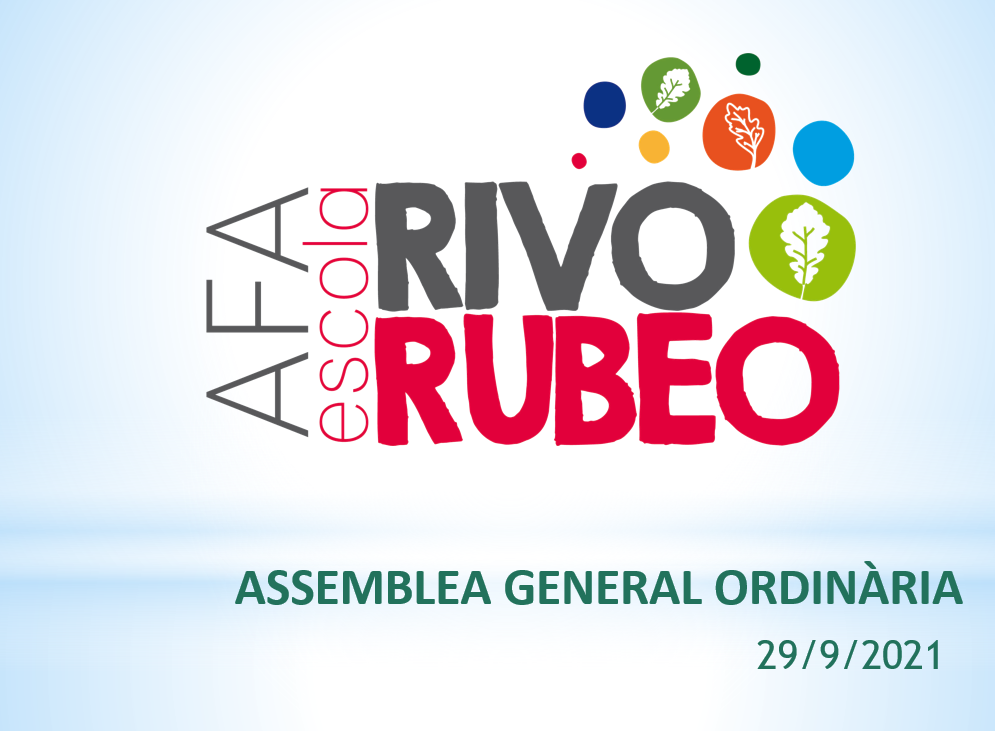 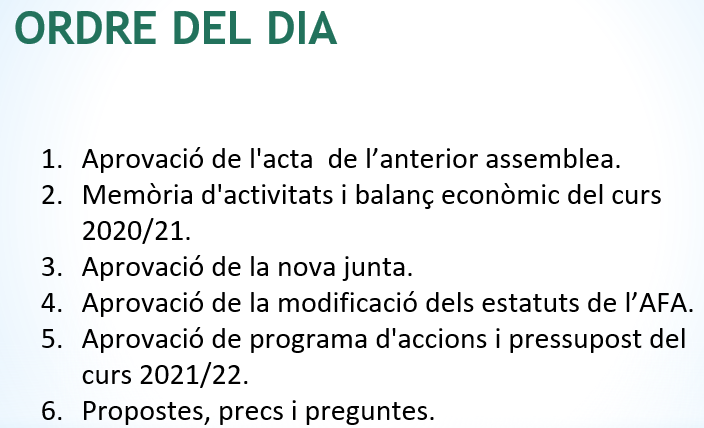 Procedim a realitzar la votació número 1: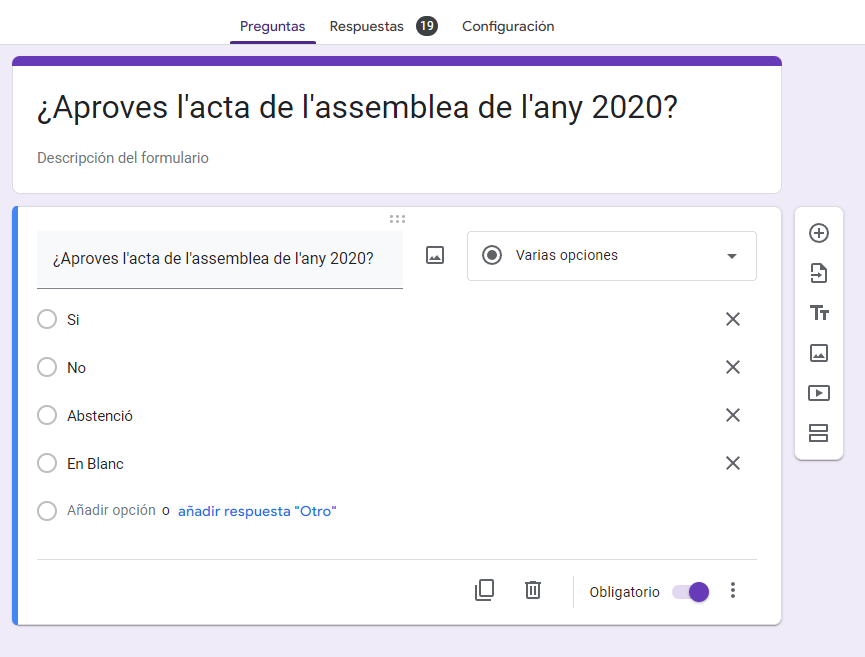 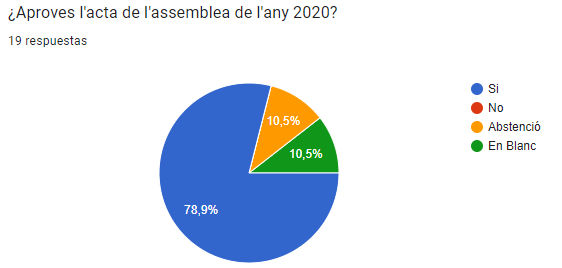 S’aprova l’acta anterior per majoria.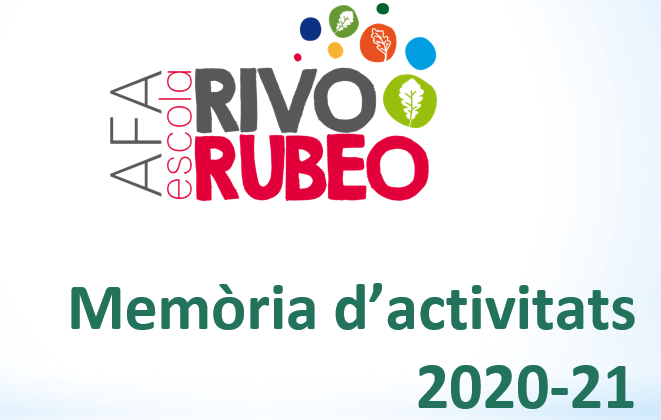 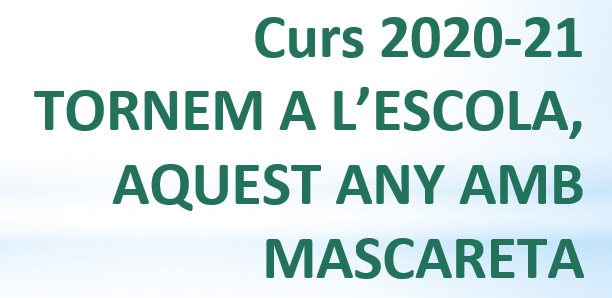 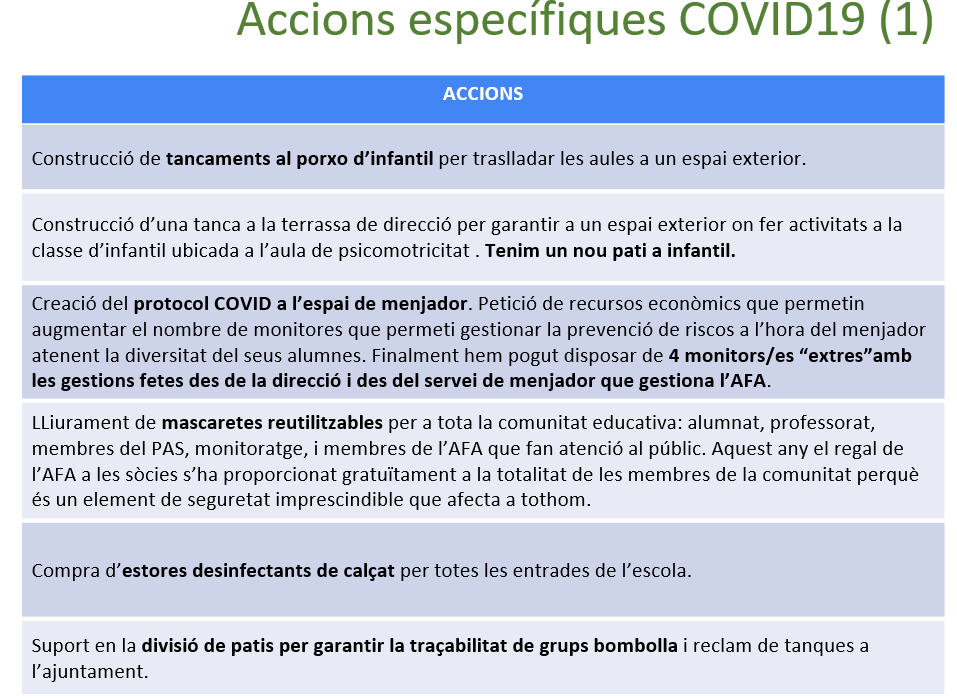 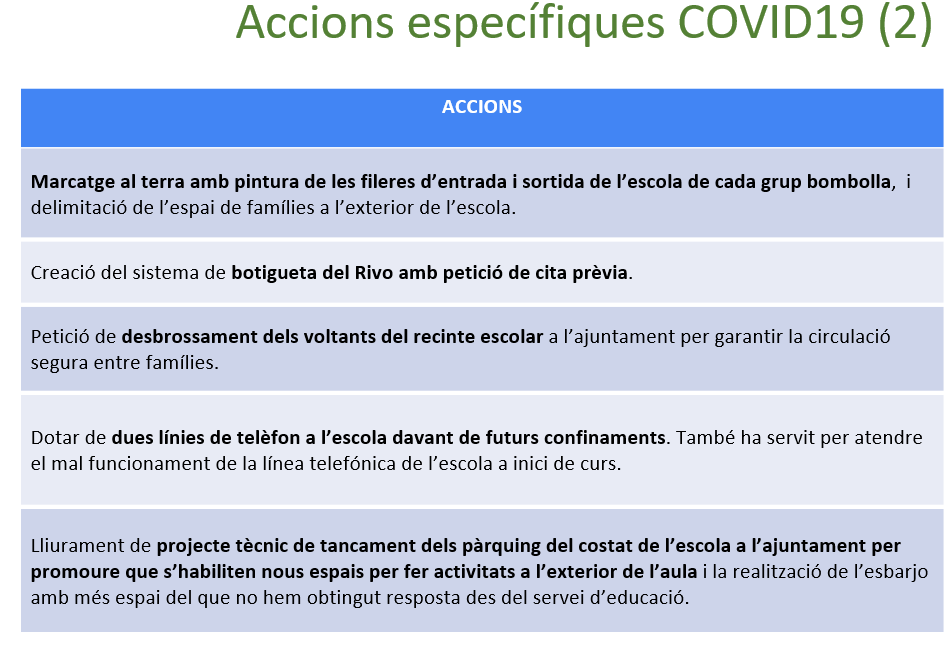 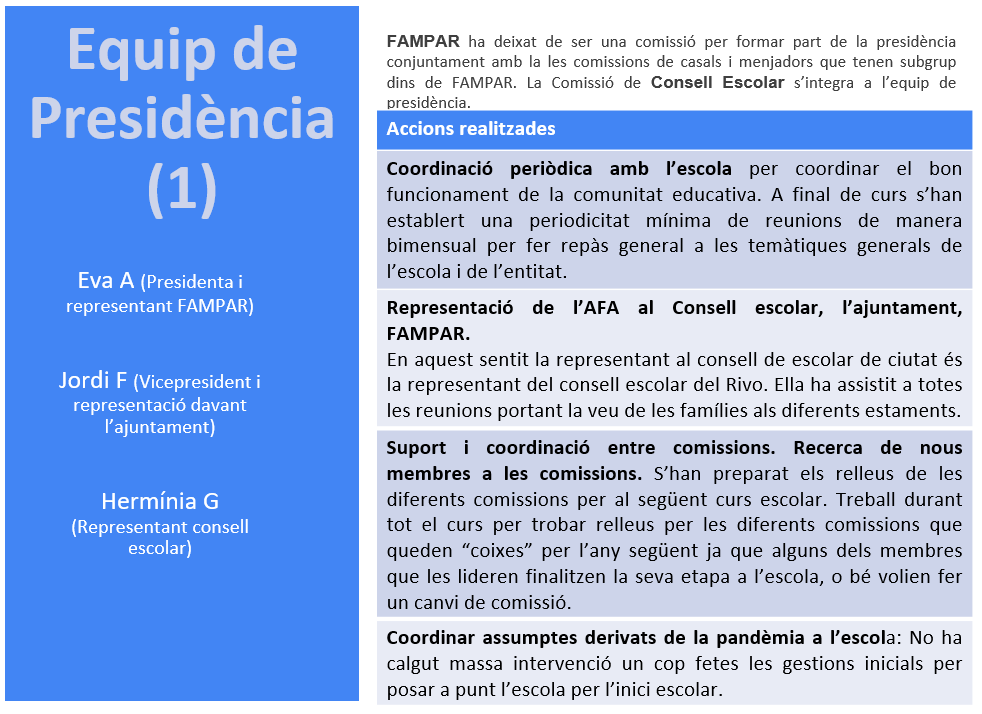 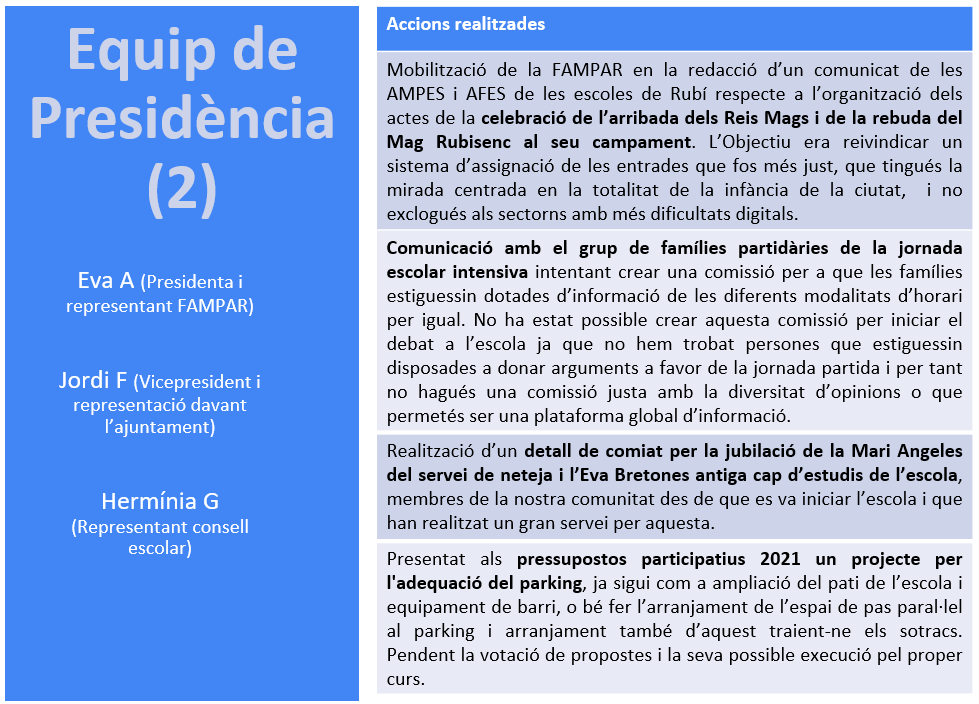 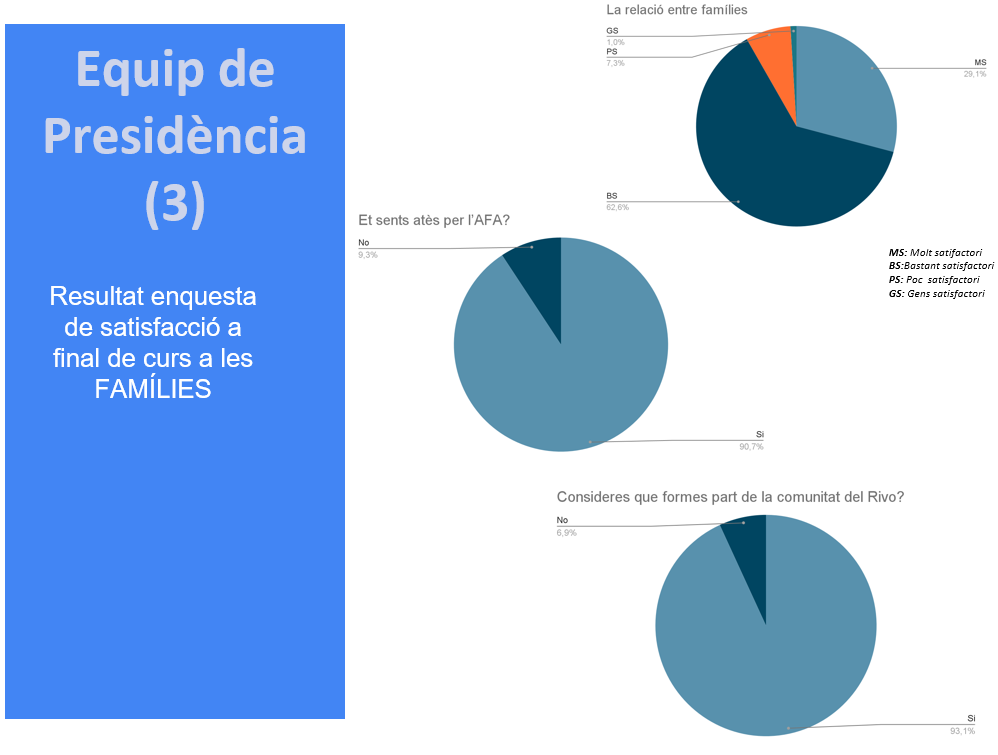 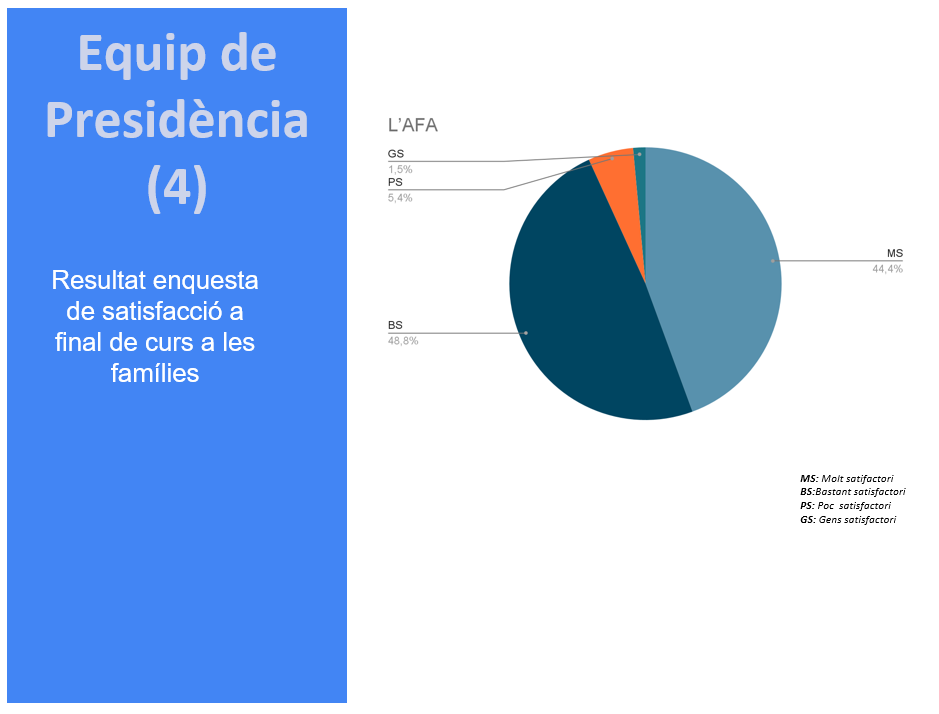 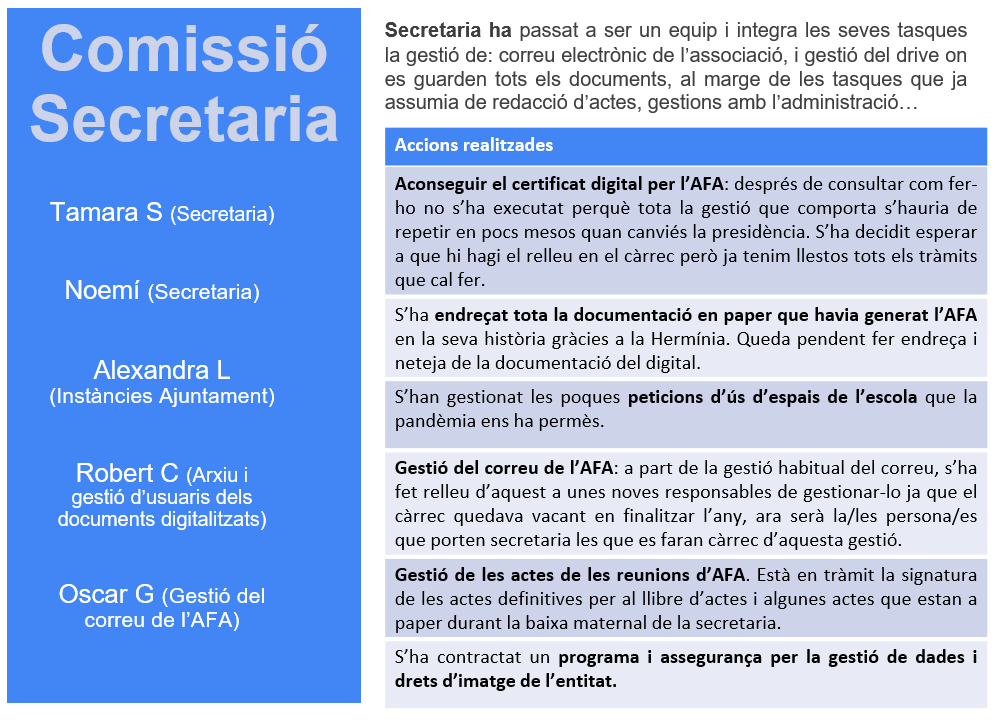 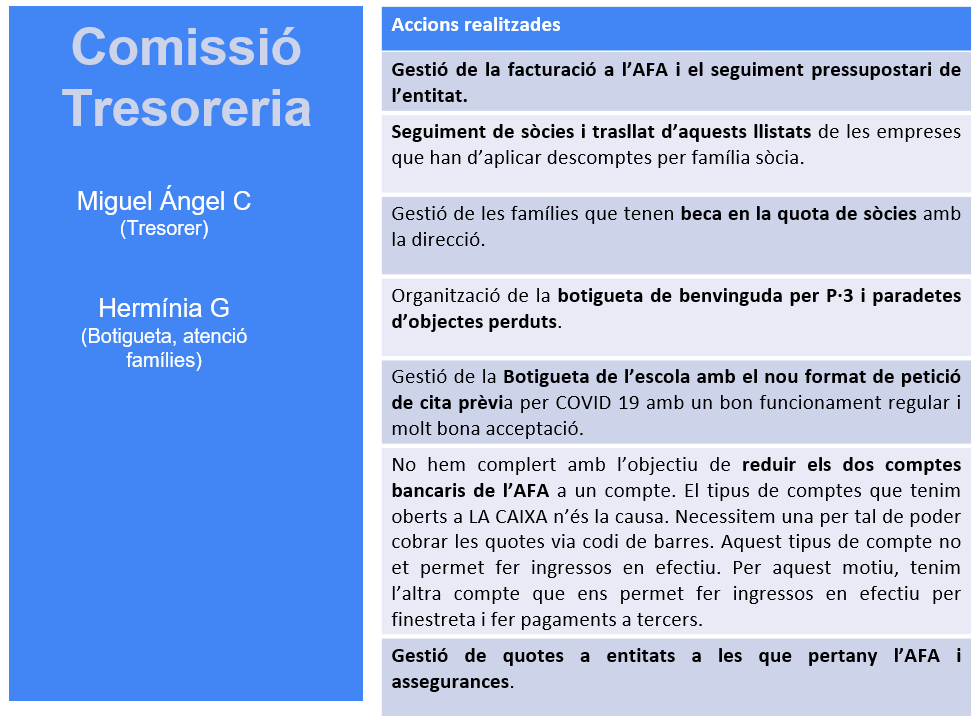 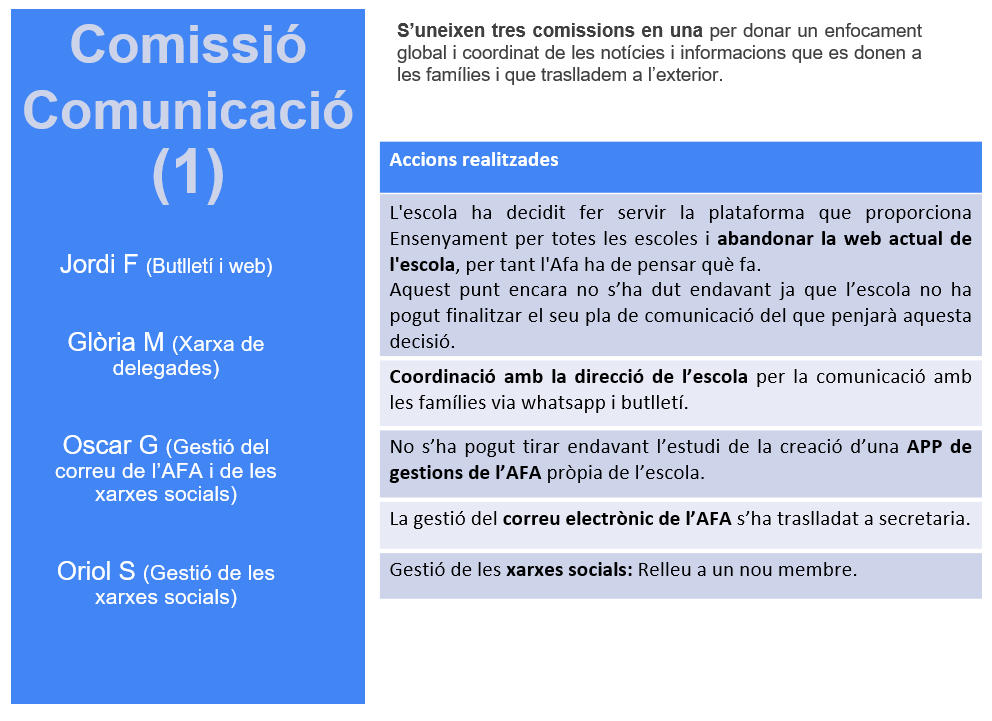 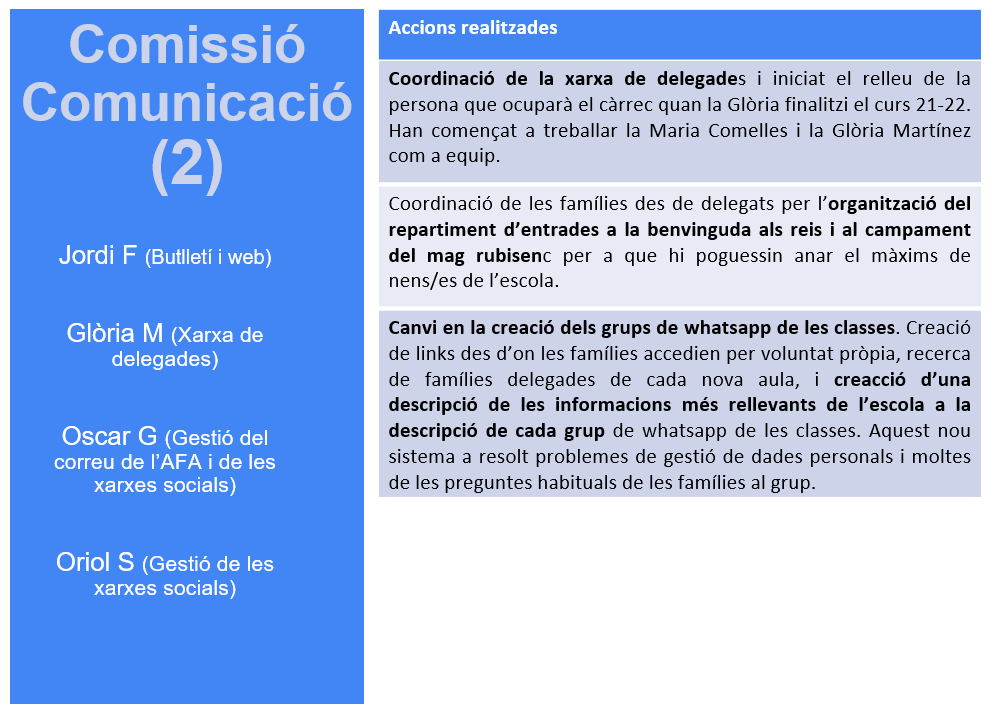 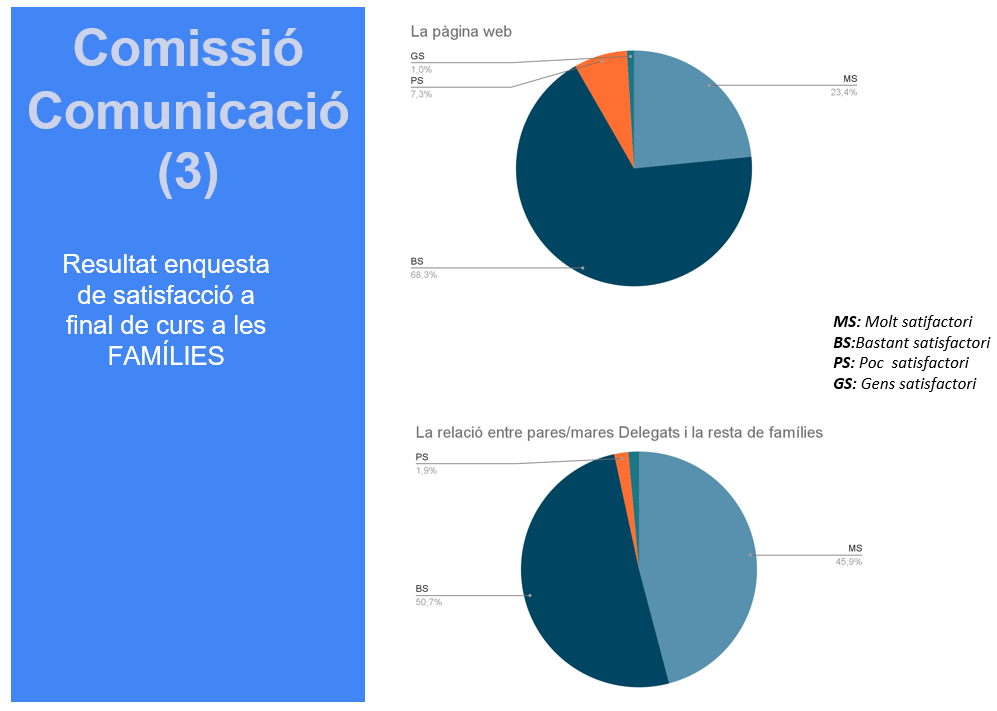 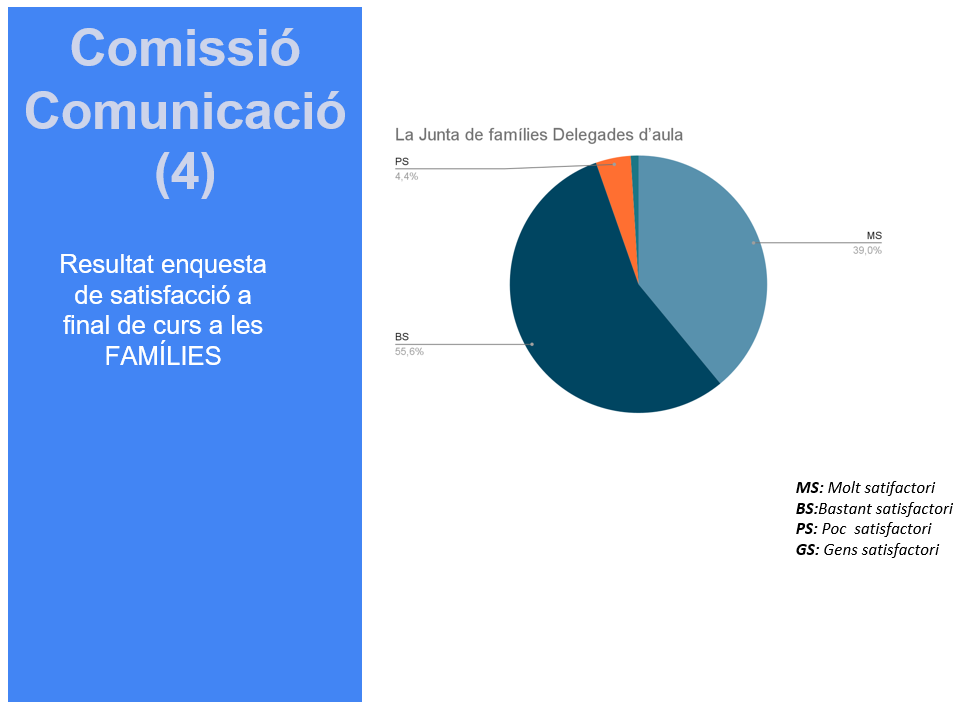 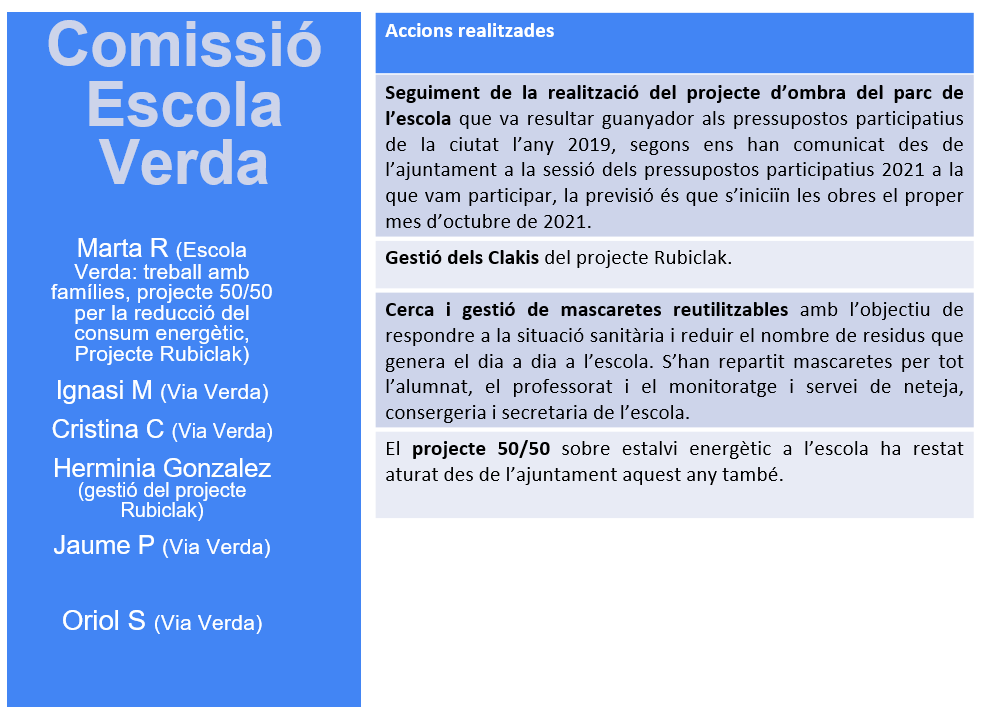 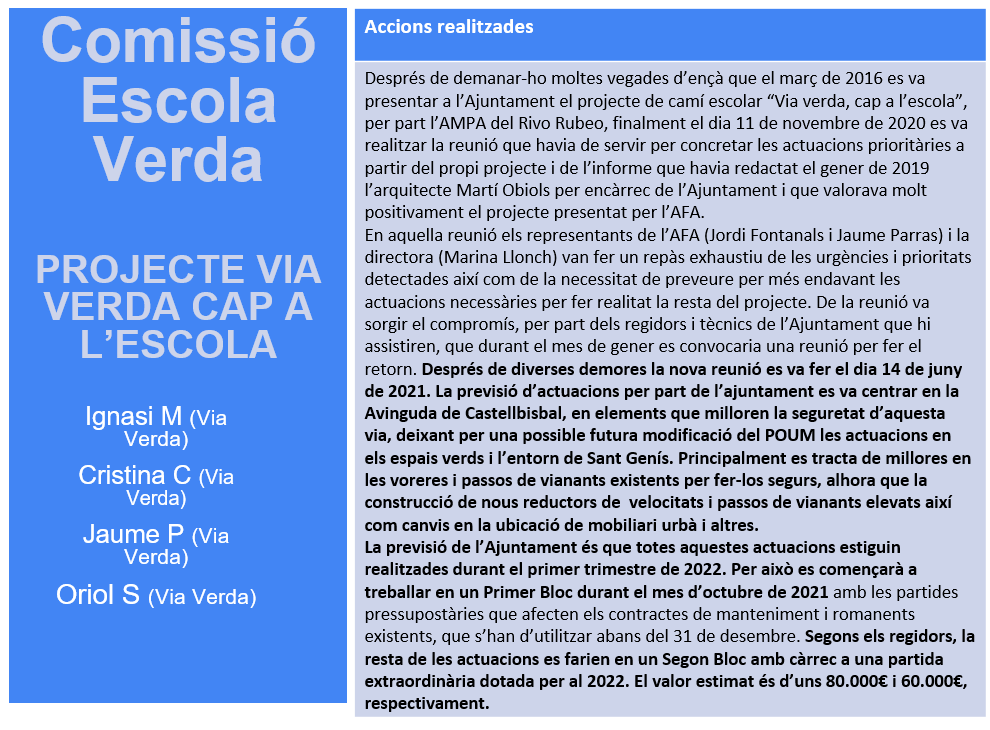 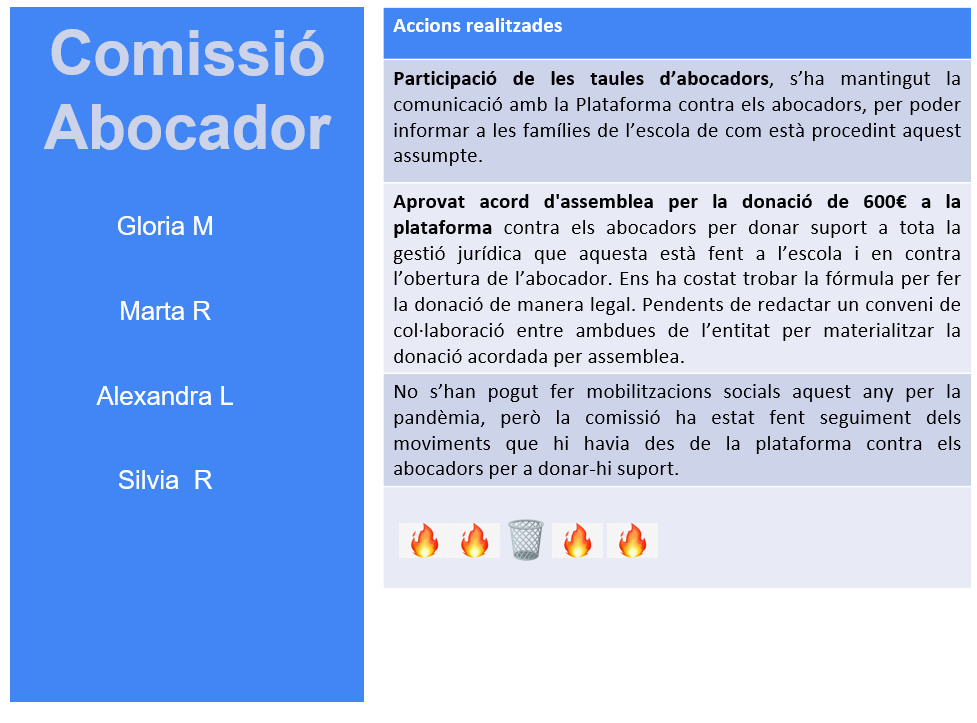 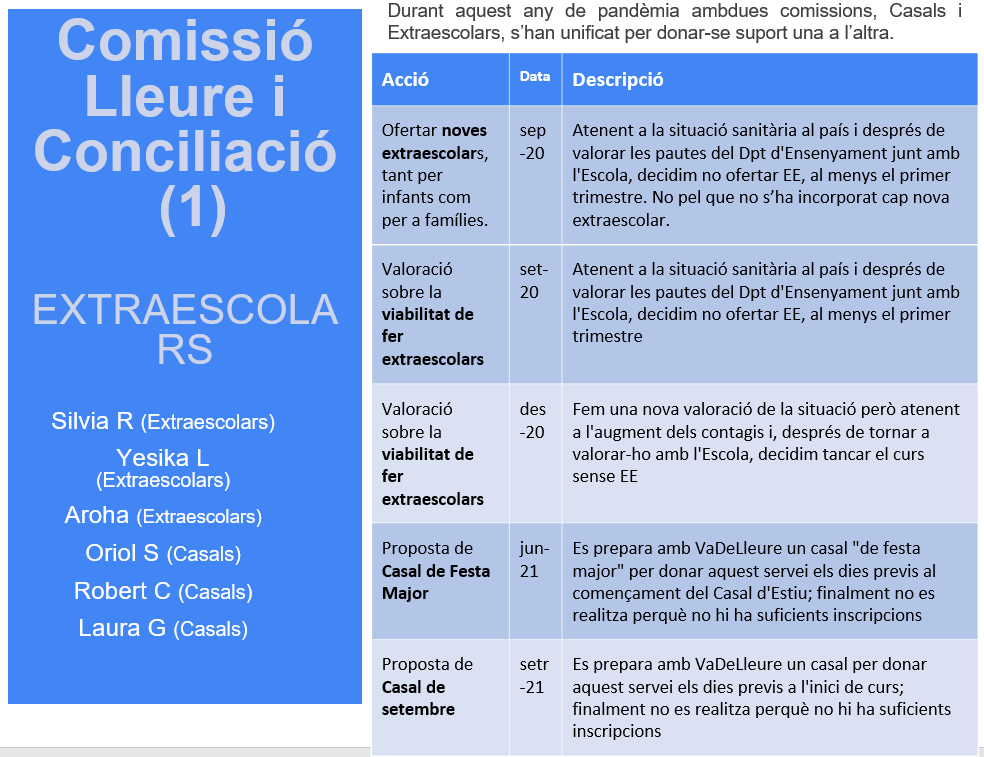 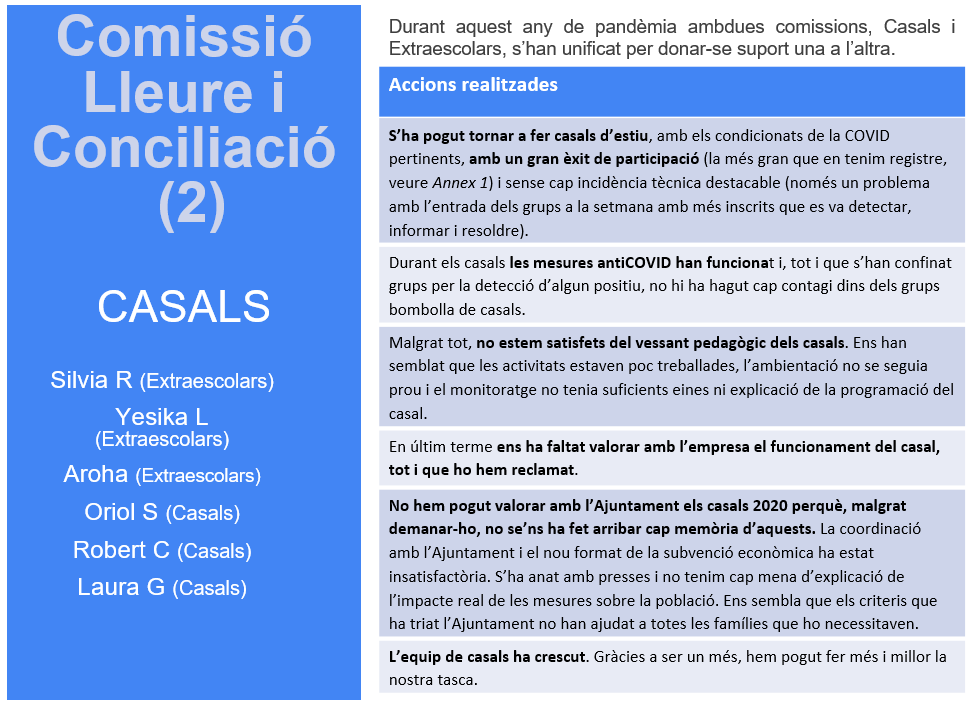 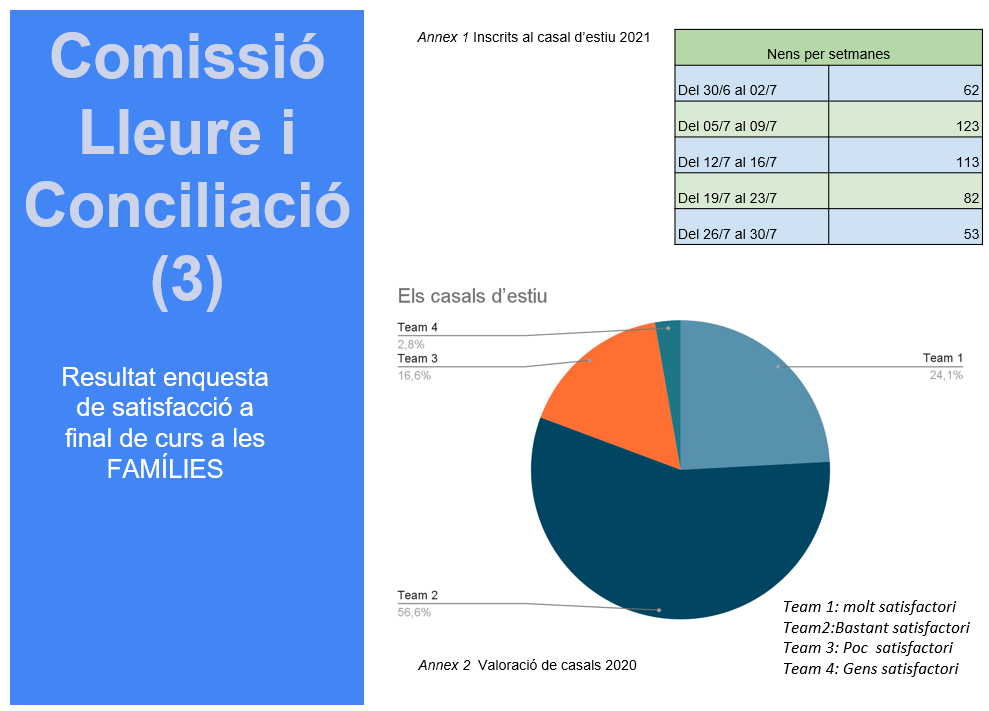 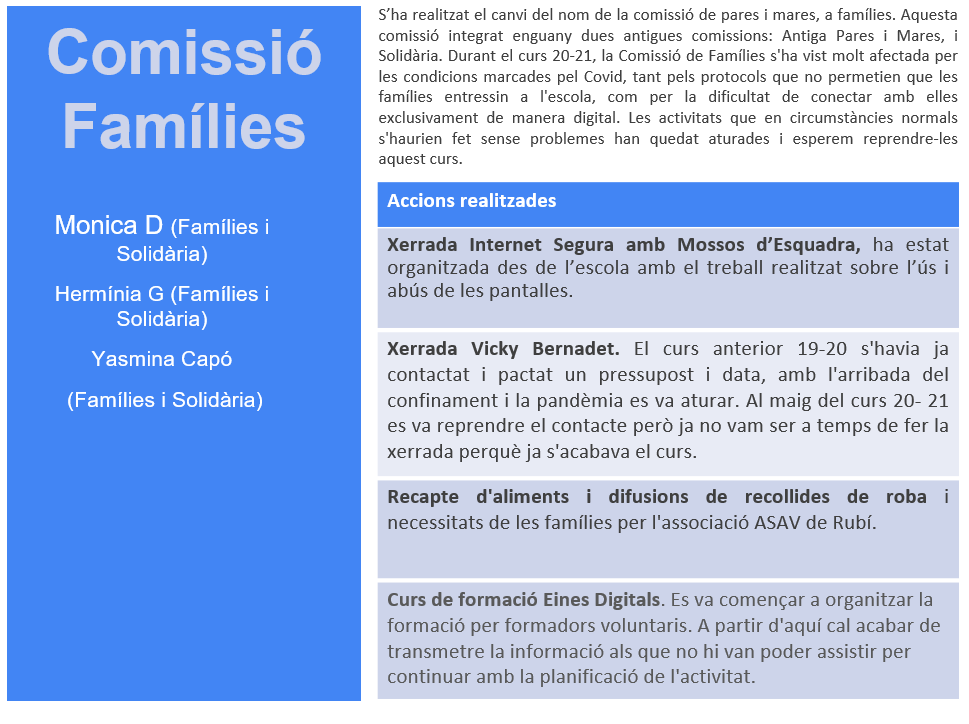 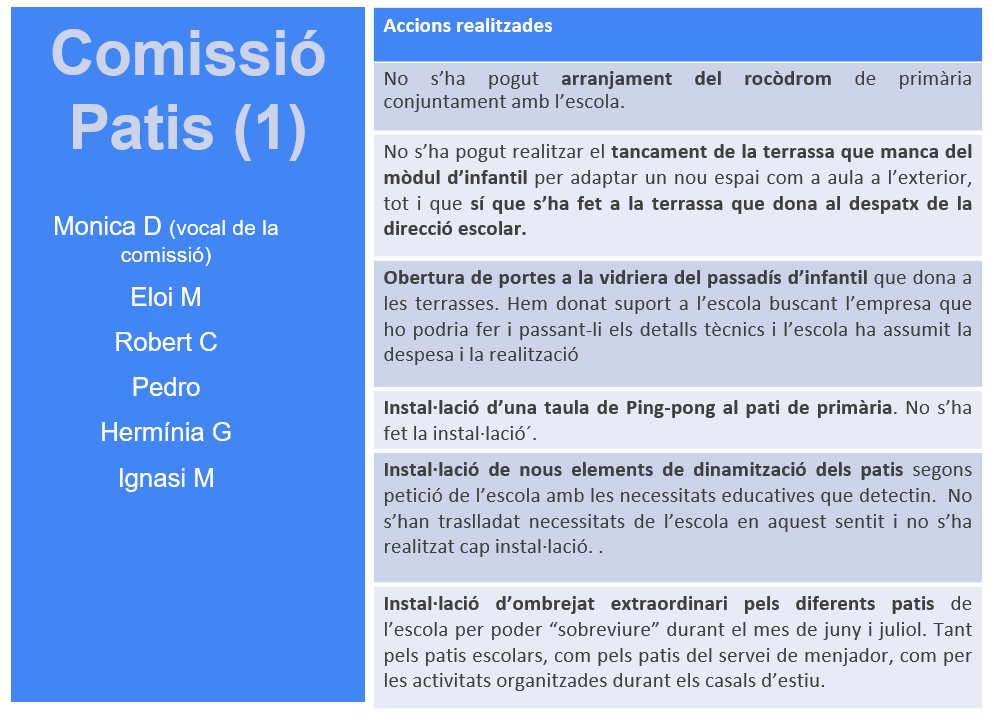 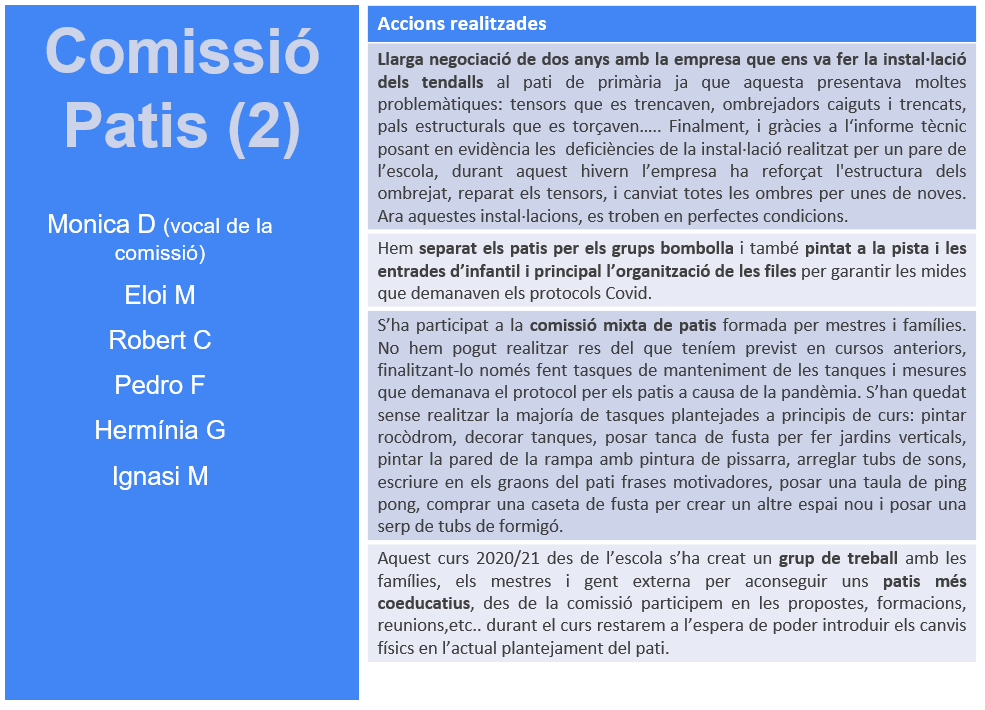 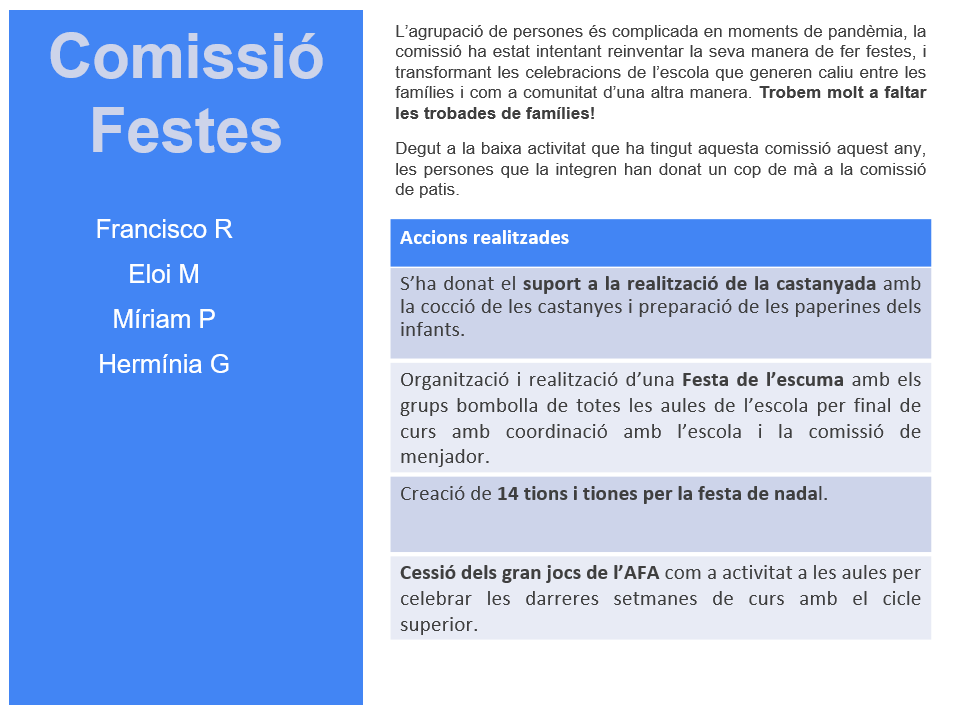 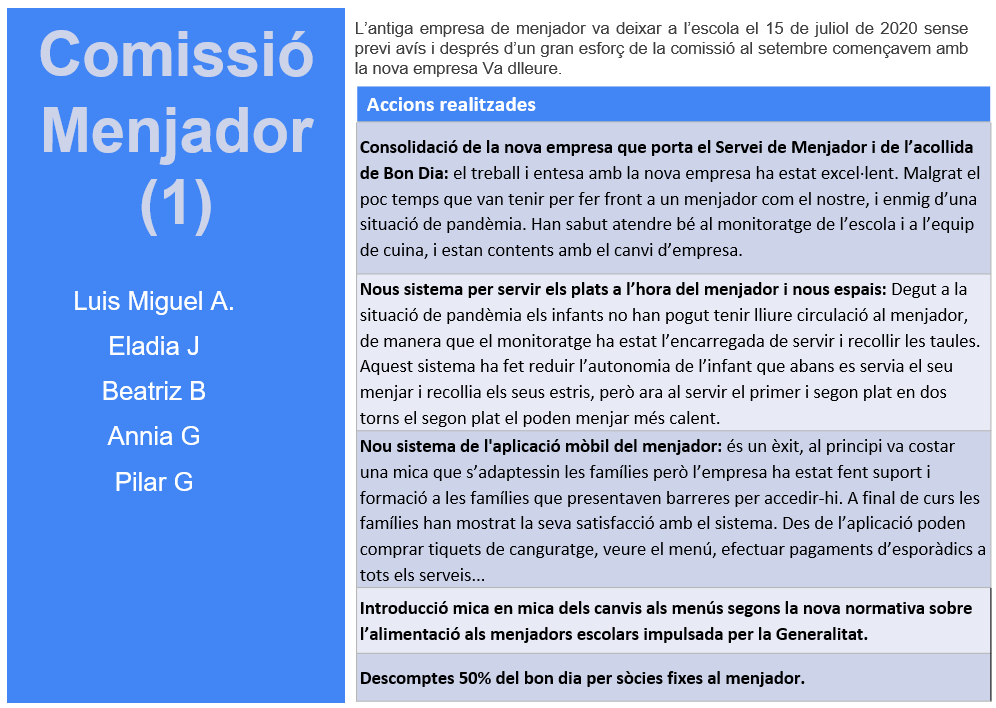 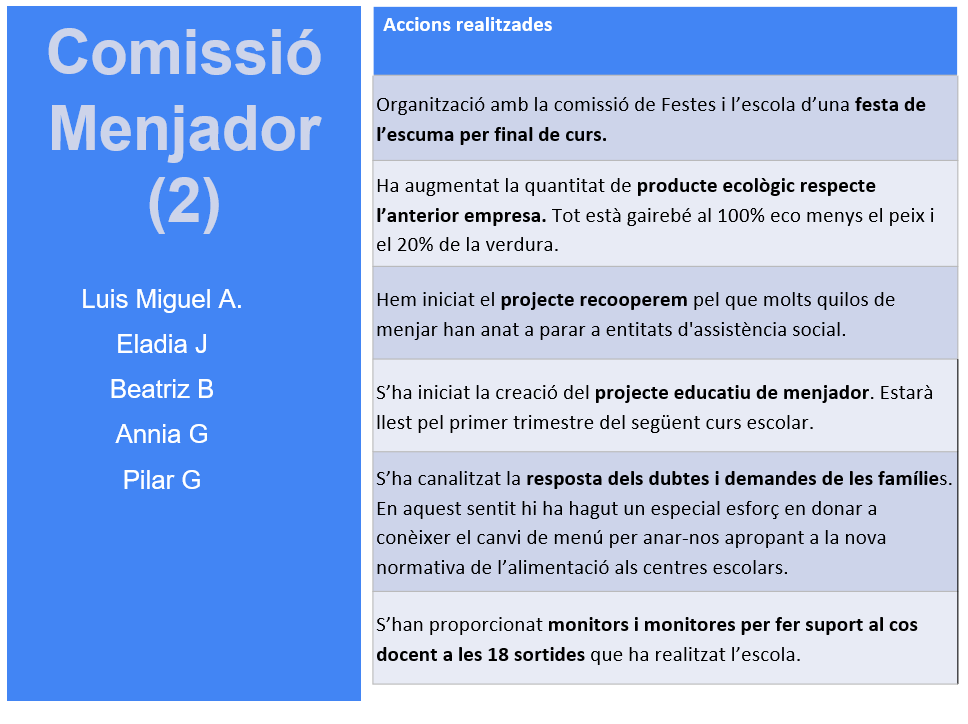 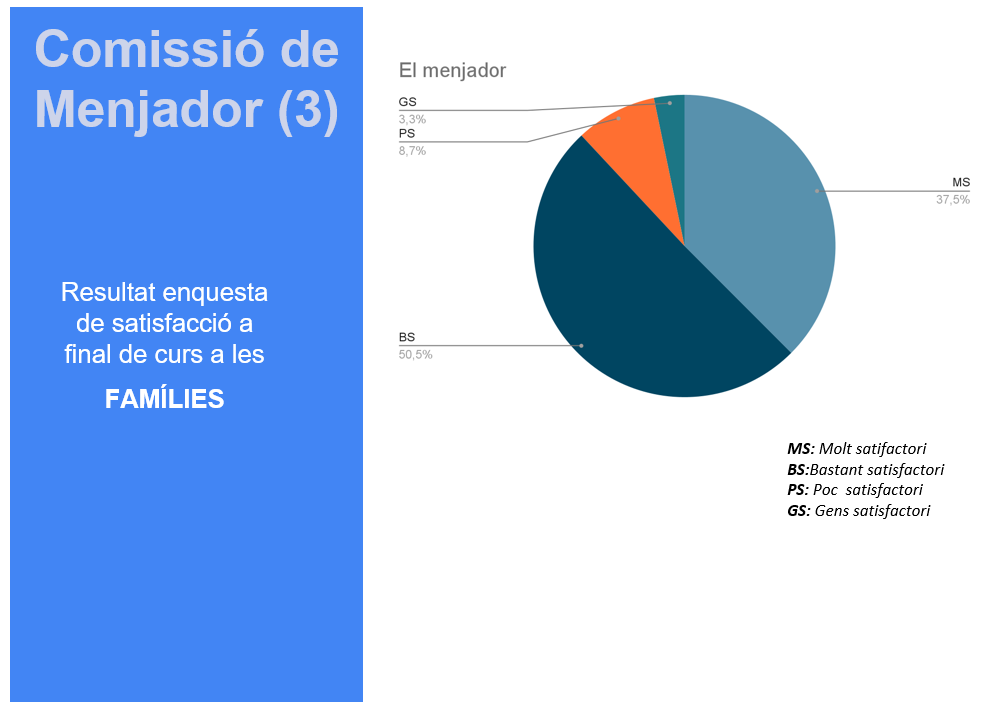 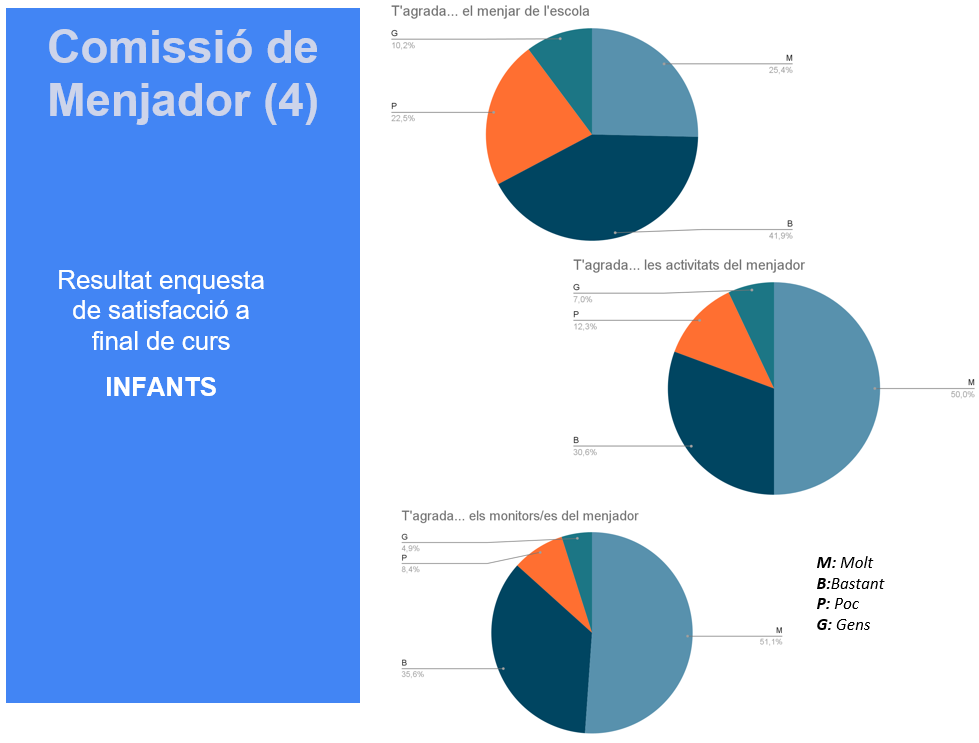 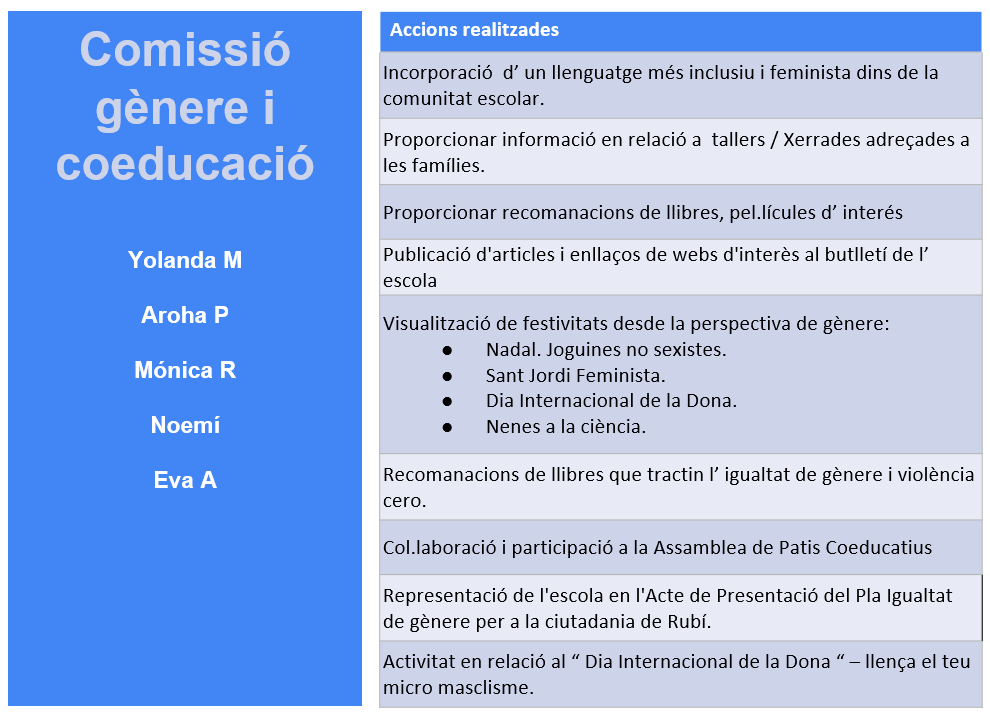 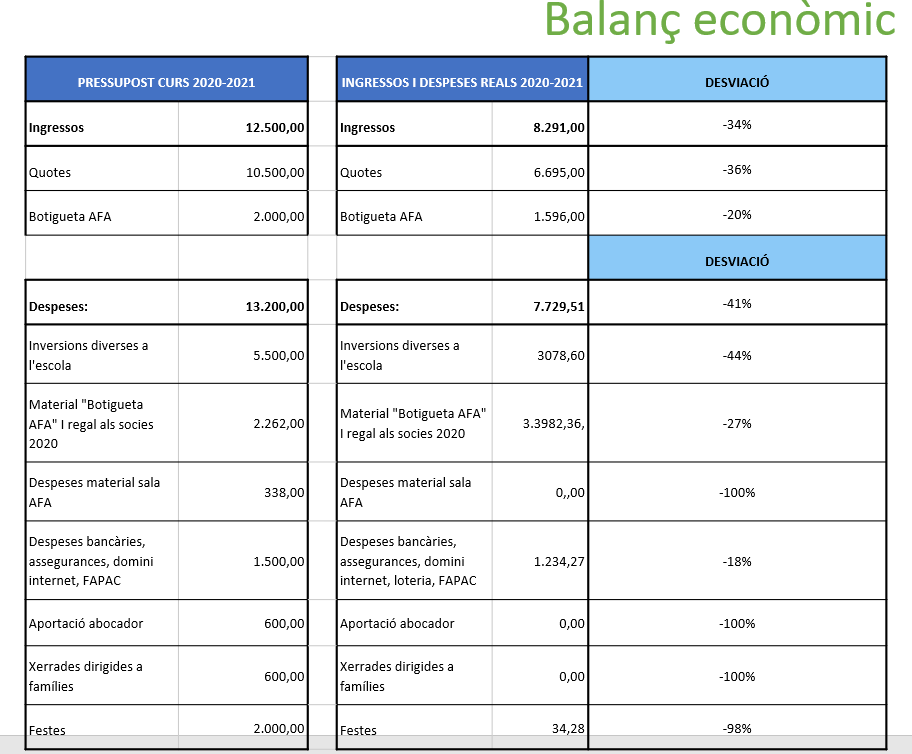 Procedim a fer la votació número 2: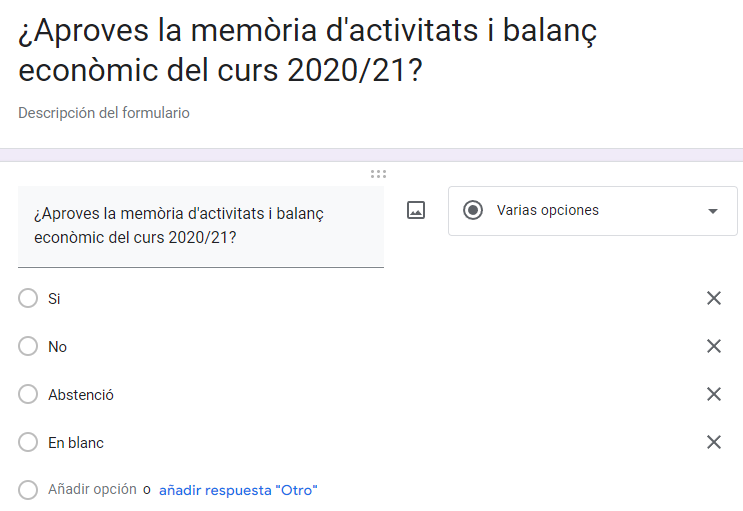 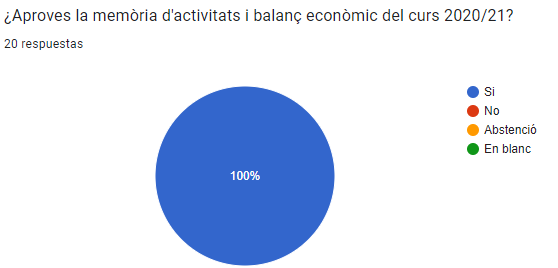 Queda aprovada la memòria d’activitats i el balanç econòmic del curs 2020/21 per majoria absoluta.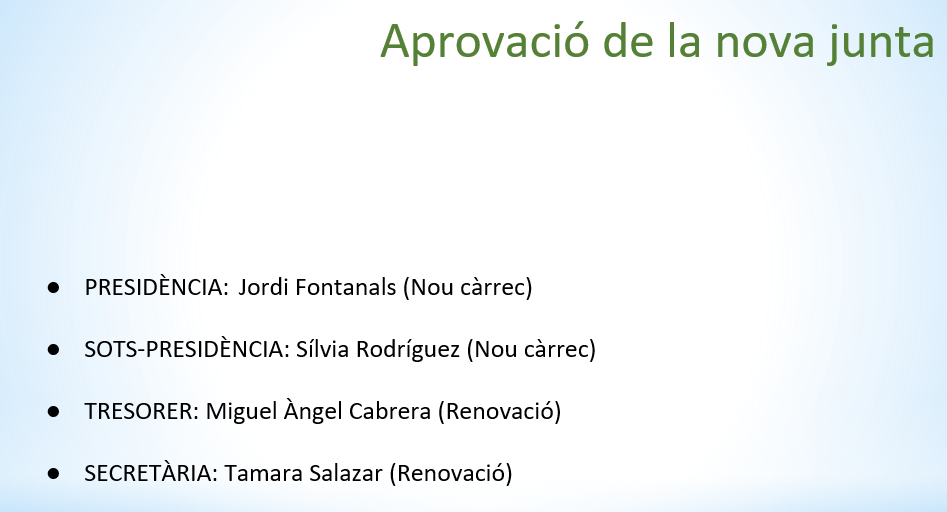 Procedim a votar l’aprovació de la nova junta: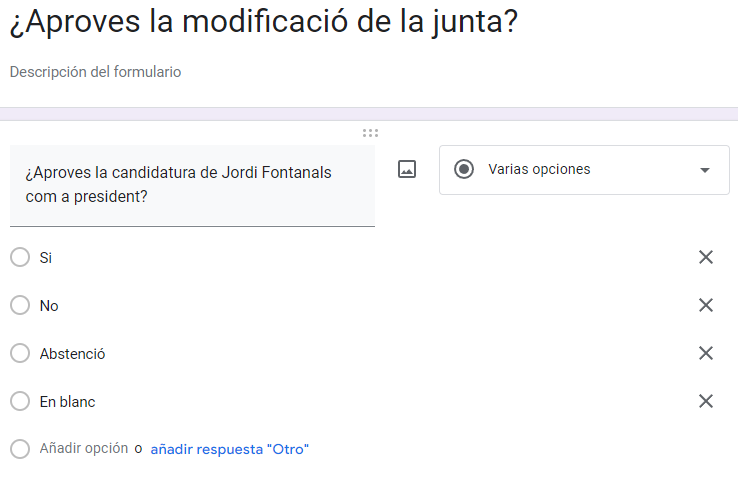 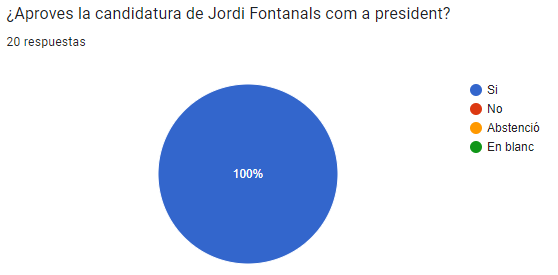 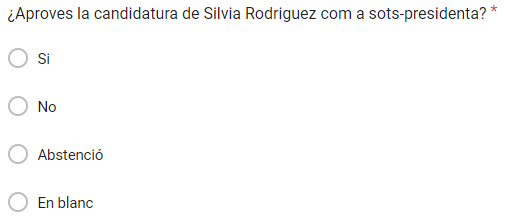 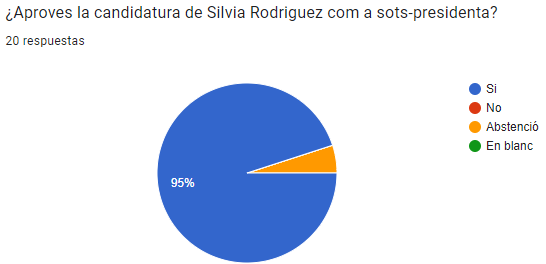 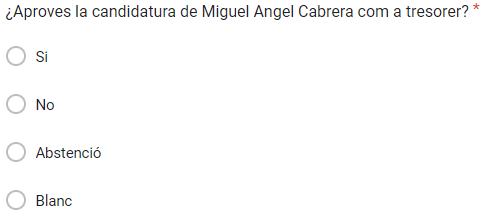 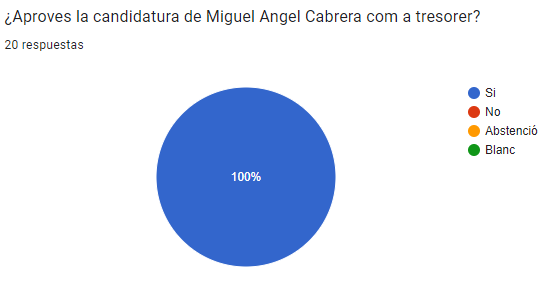 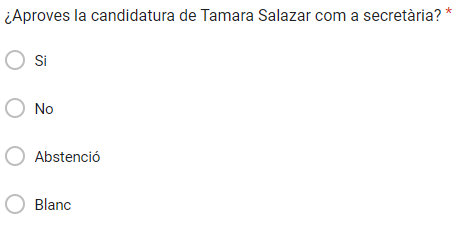 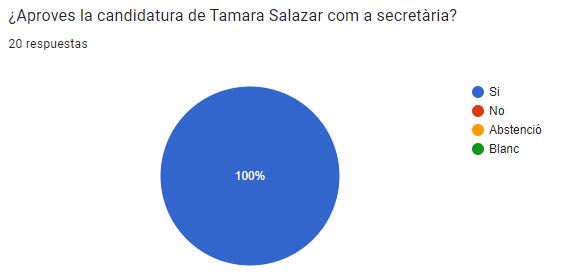 Queden aprovats els càrrecs de la junta per majoria absoluta.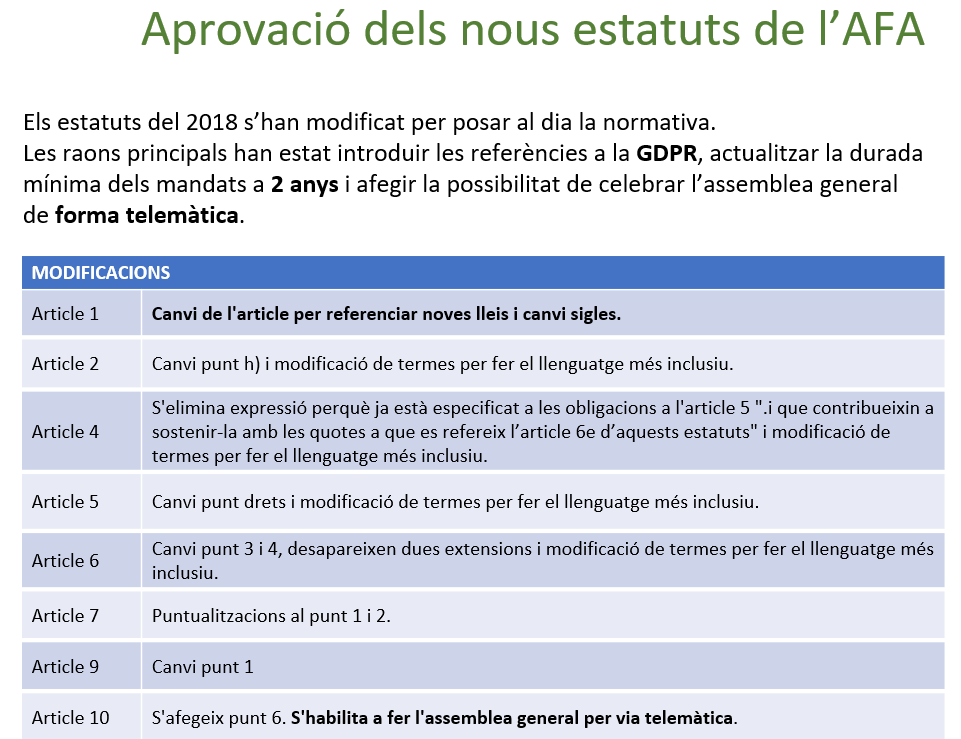 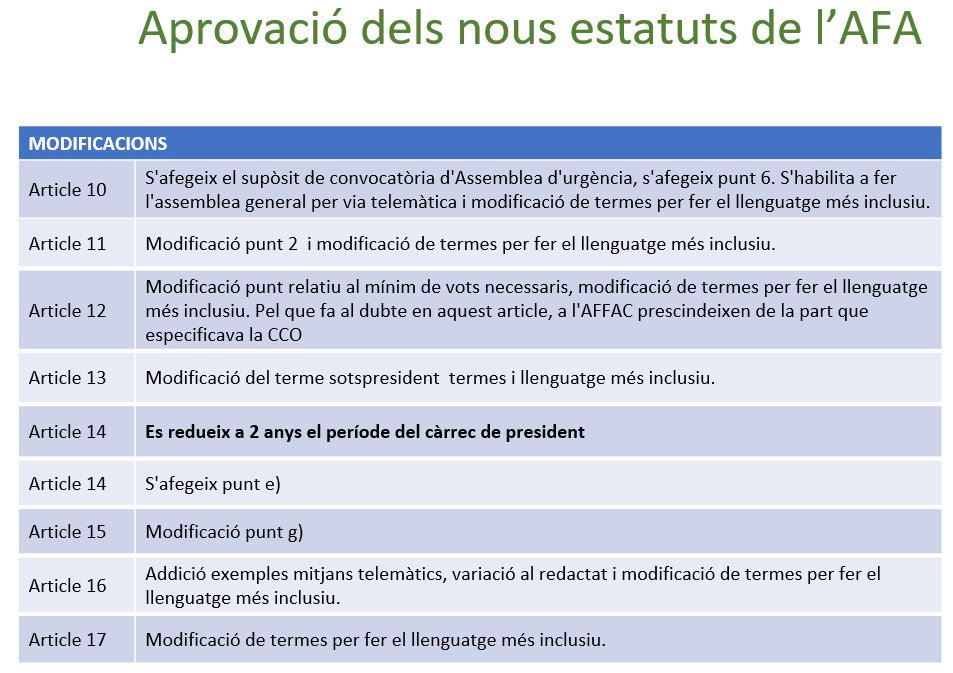 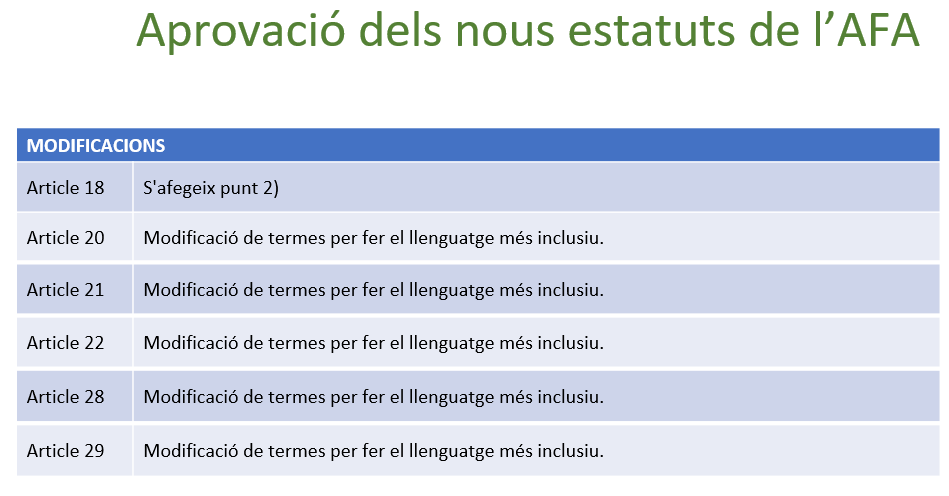 Procedim a votar les modificacions dels estatuts de l’AFA: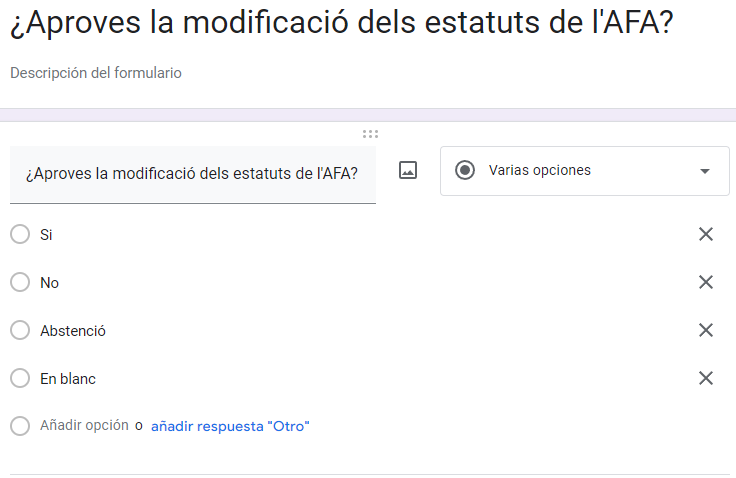 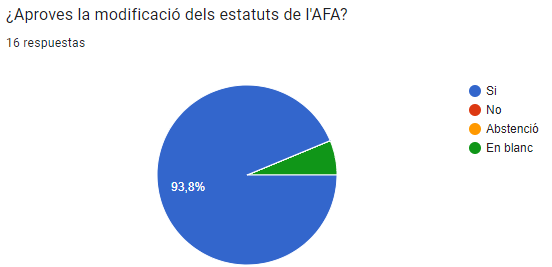 Queda aprovada la proposta de modificació dels estatuts per majoria.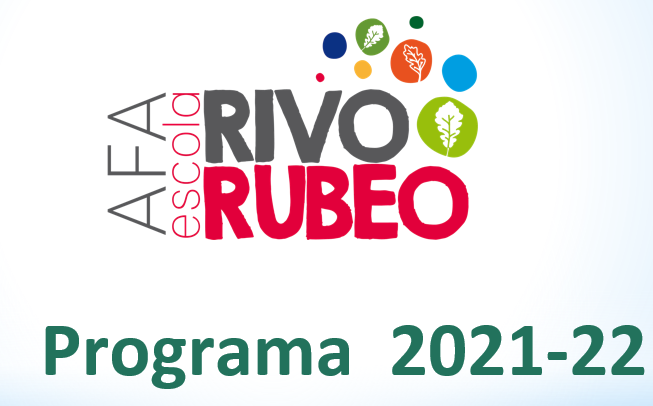 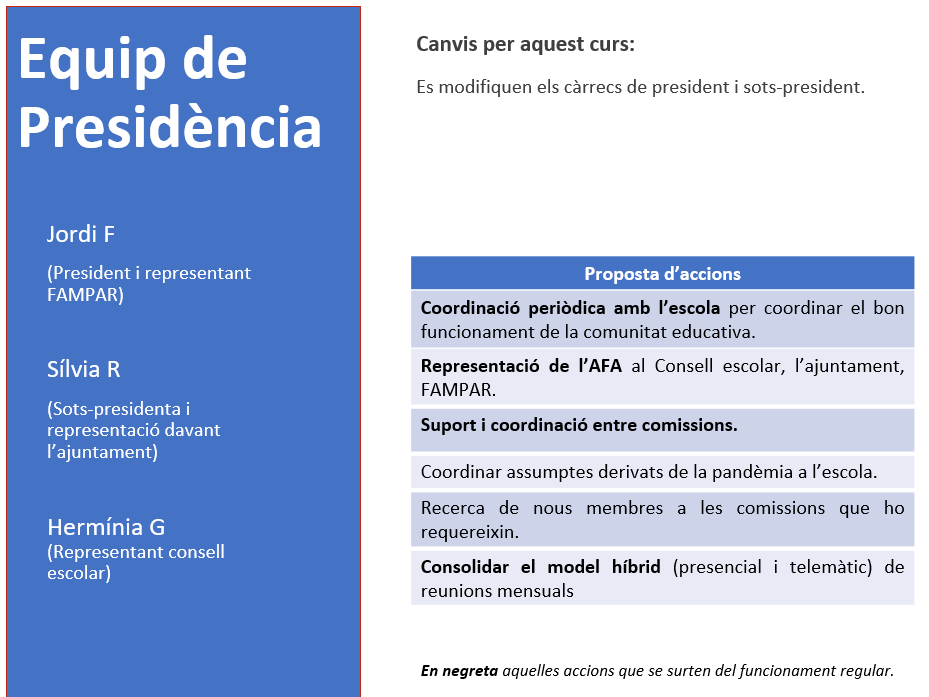 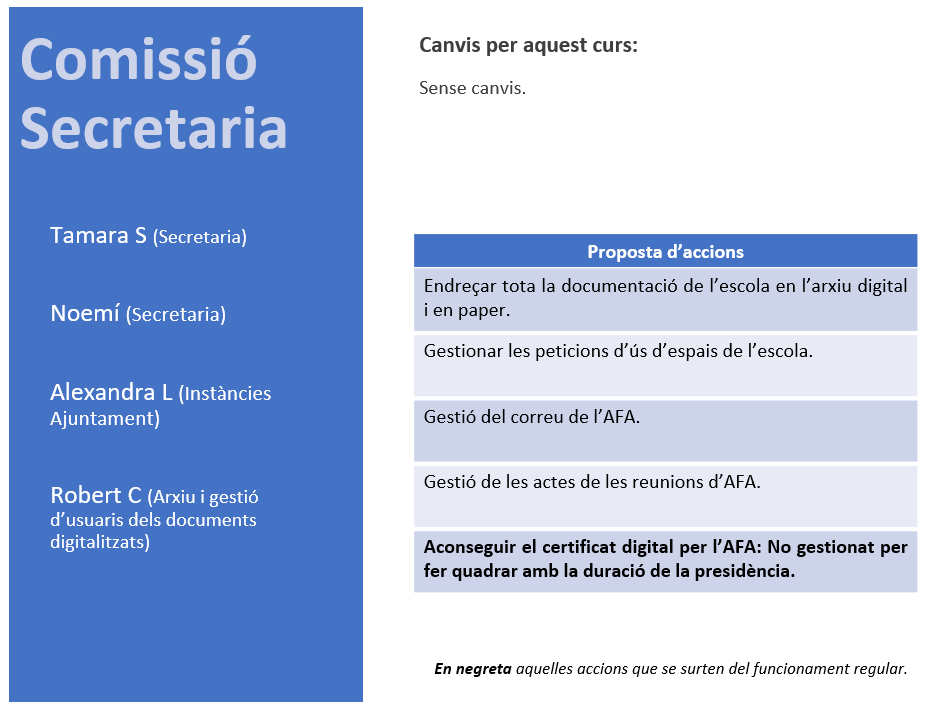 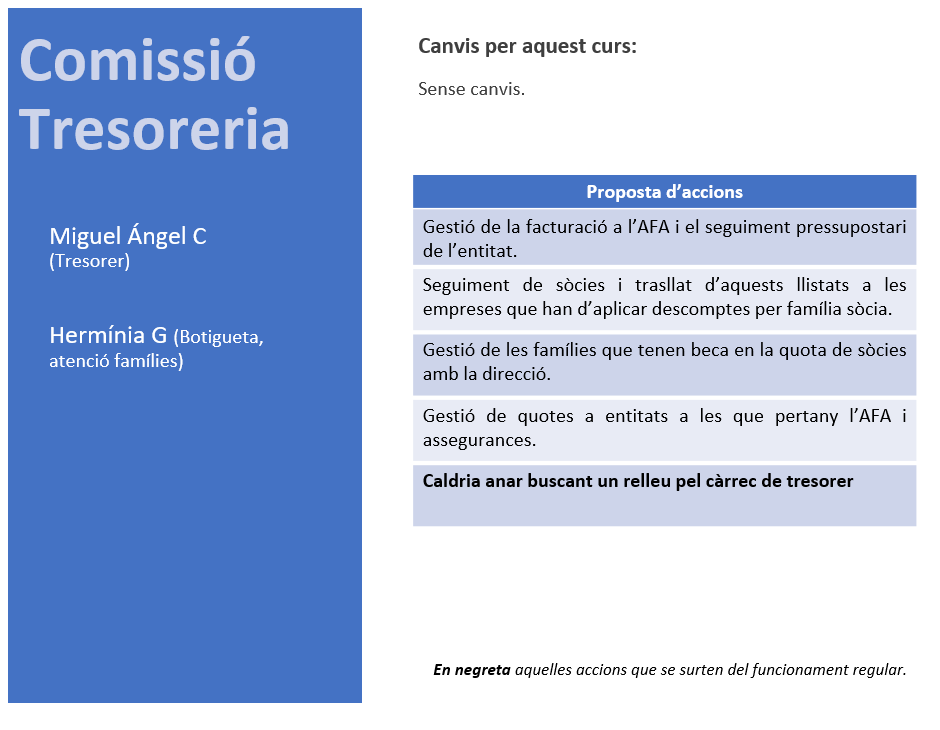 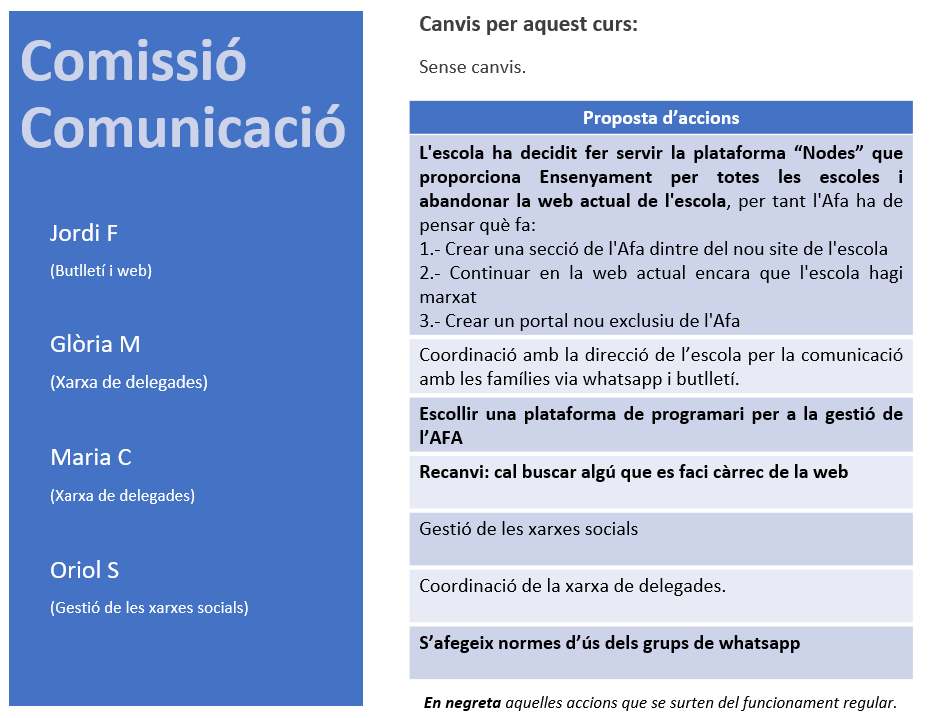 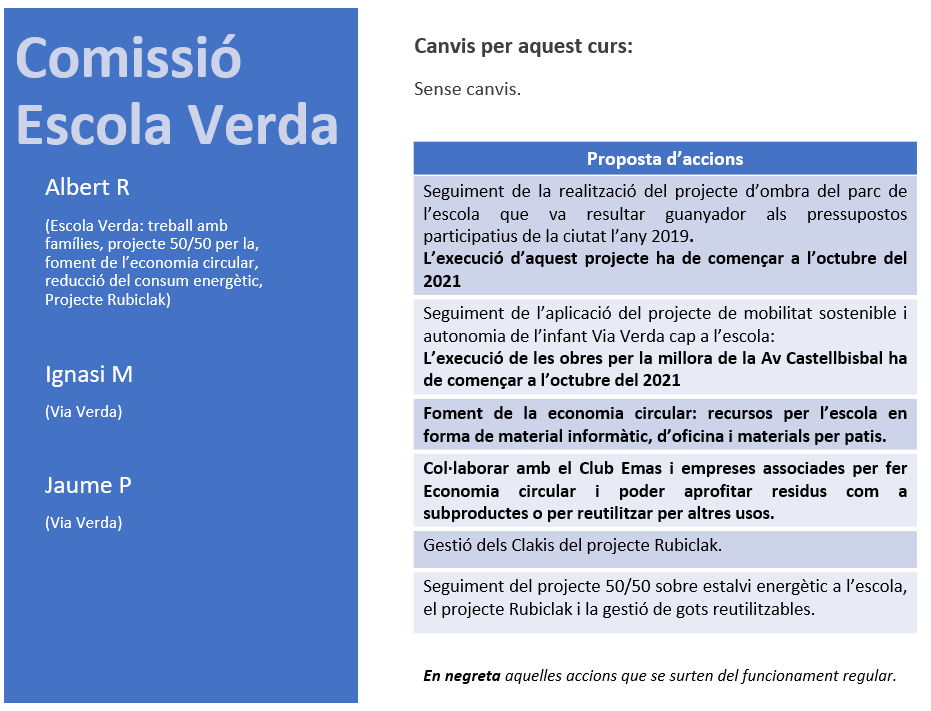 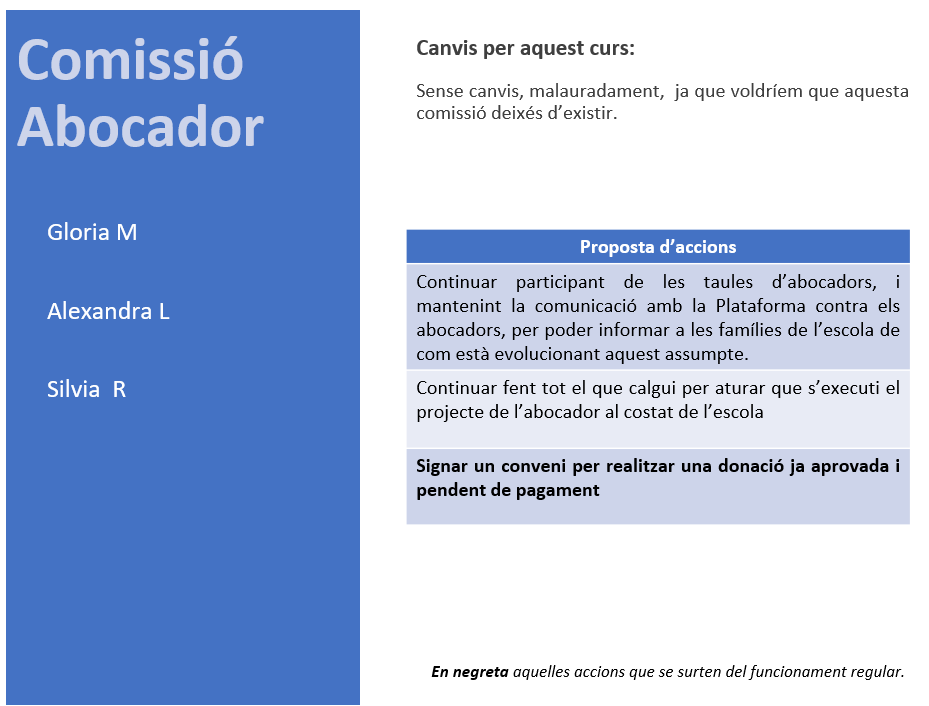 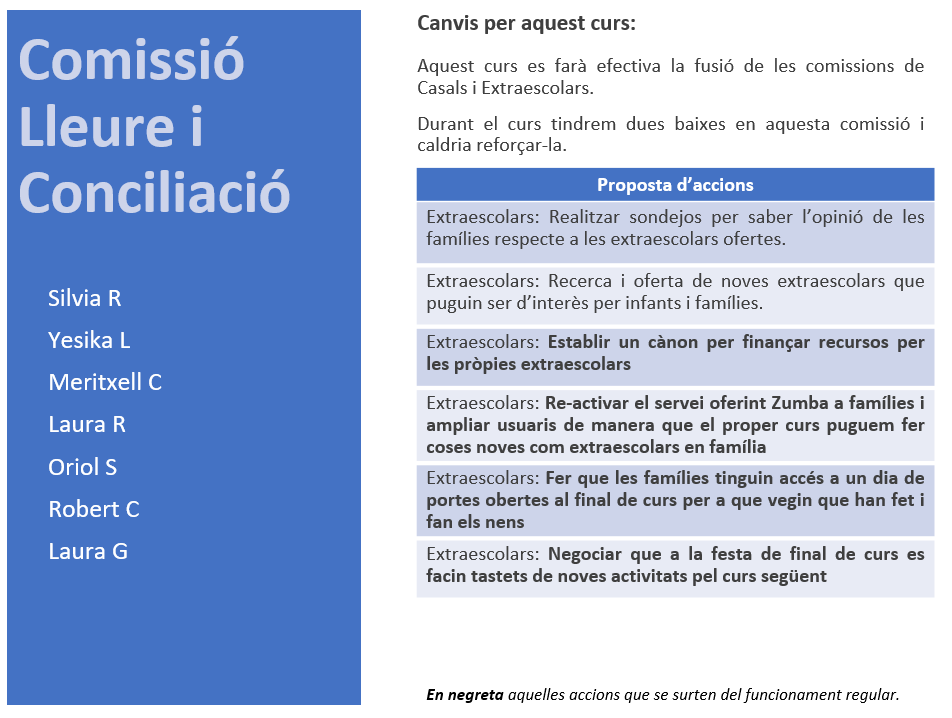 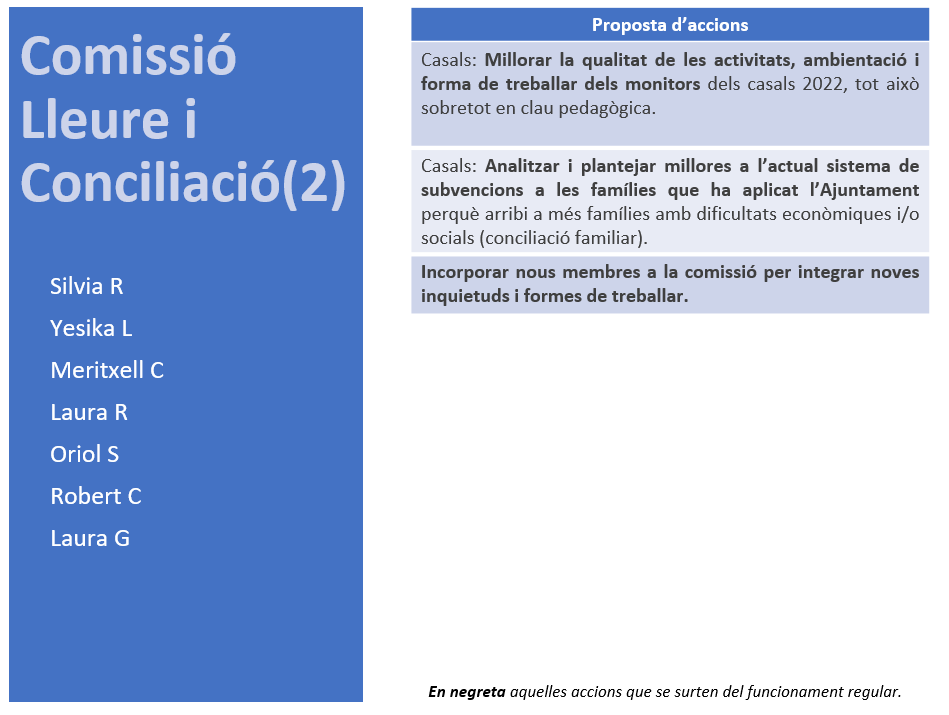 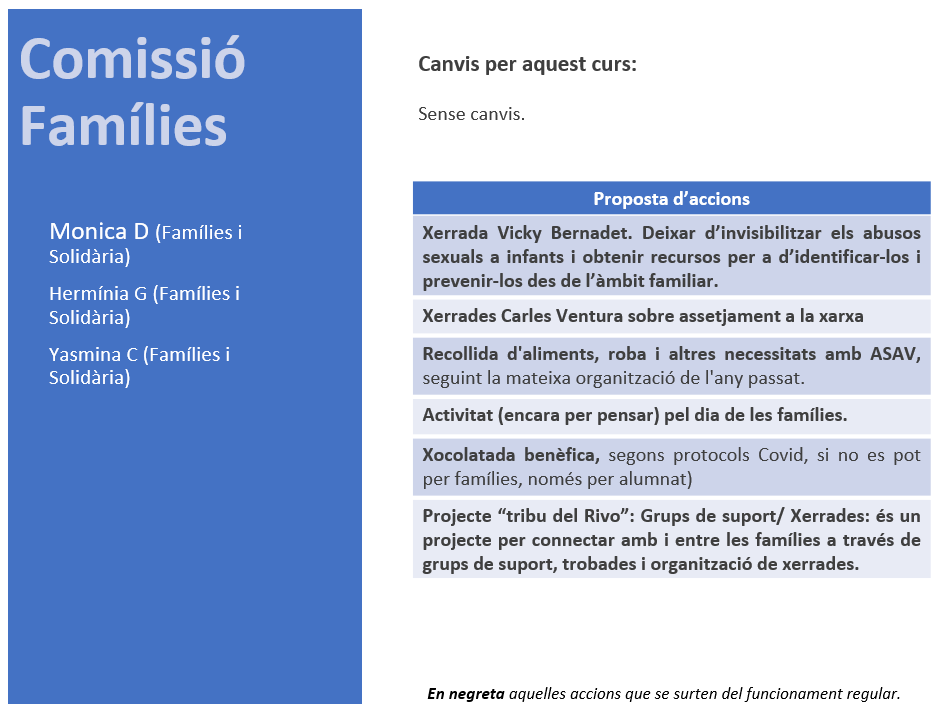 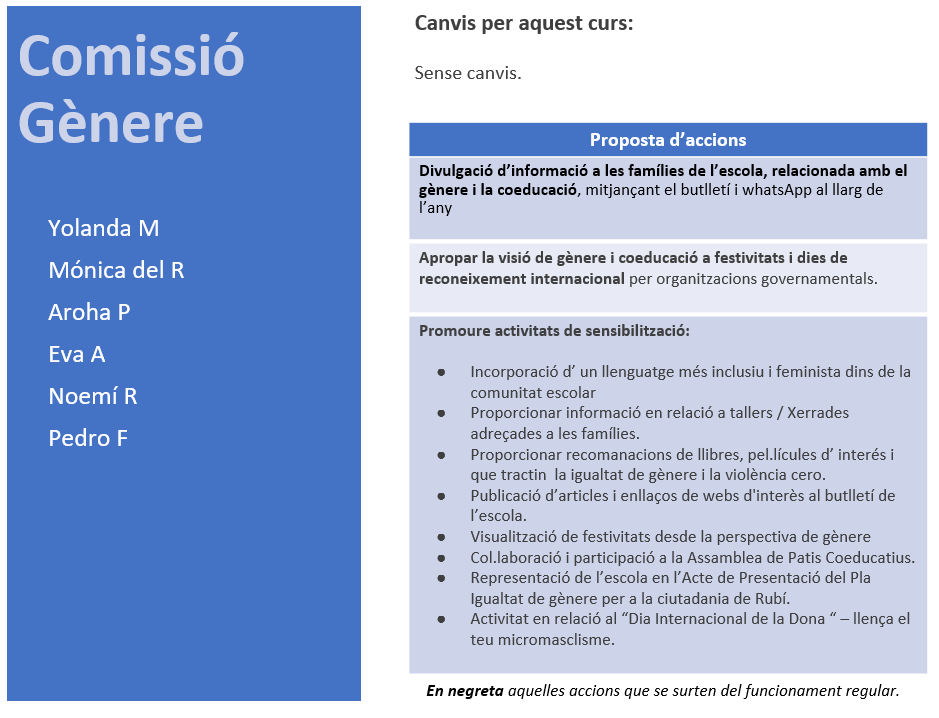 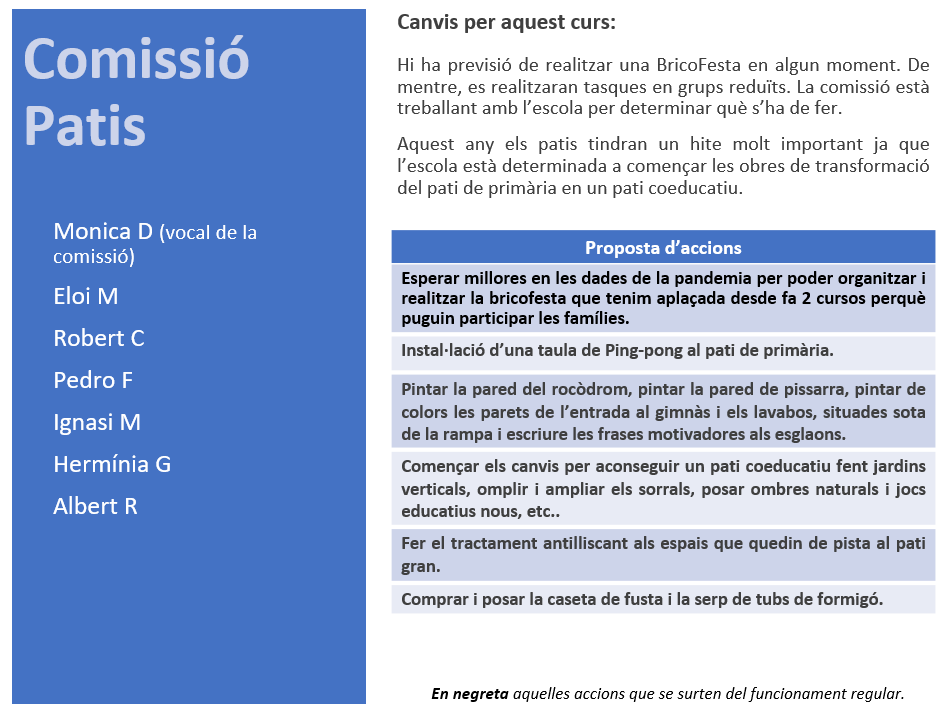 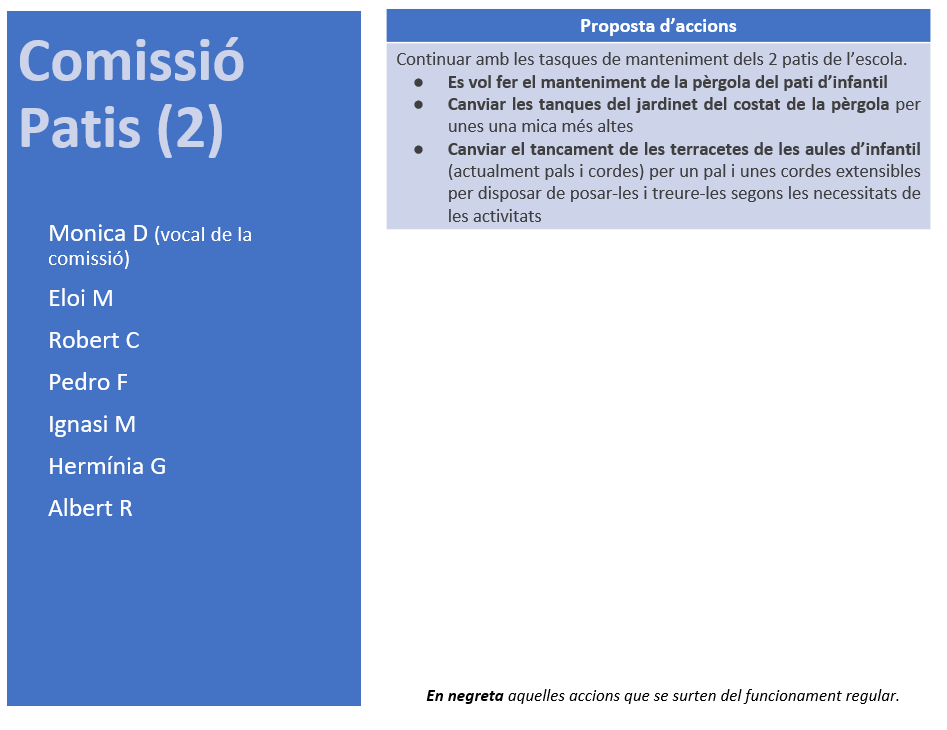 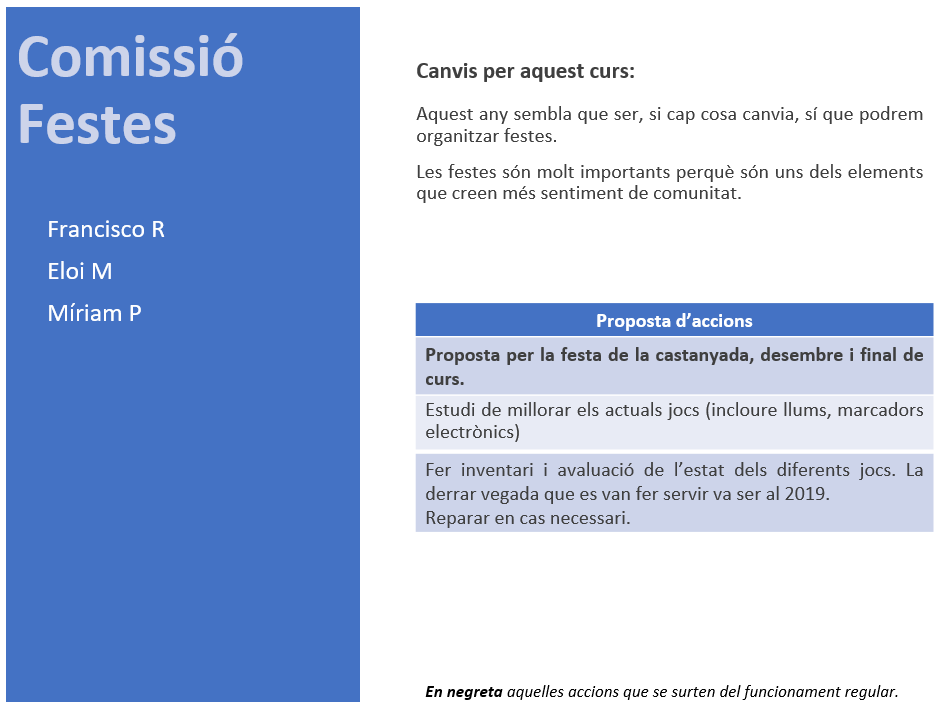 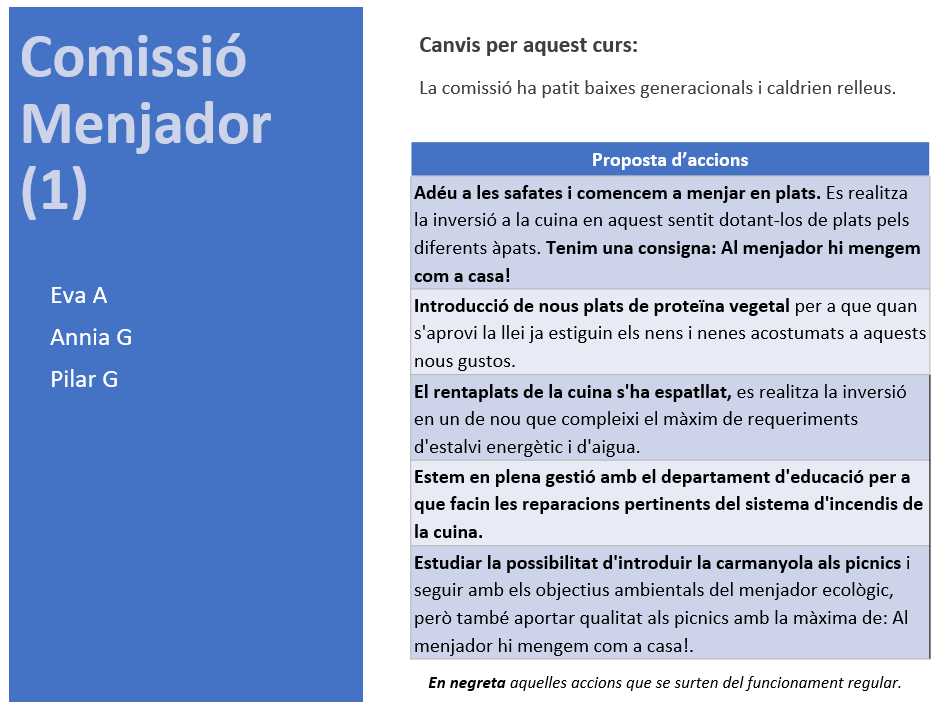 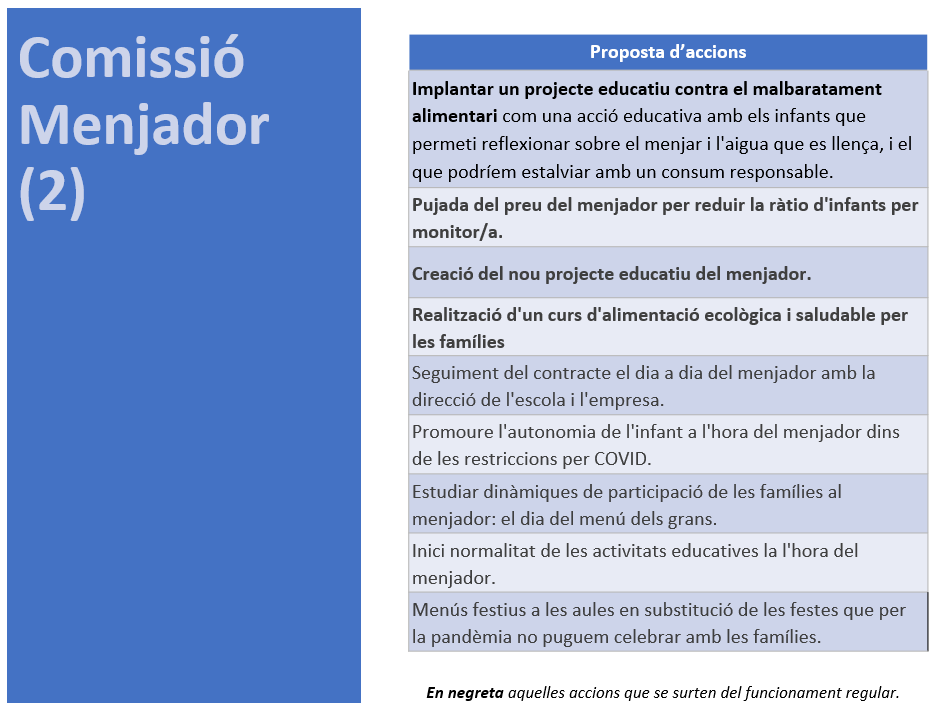 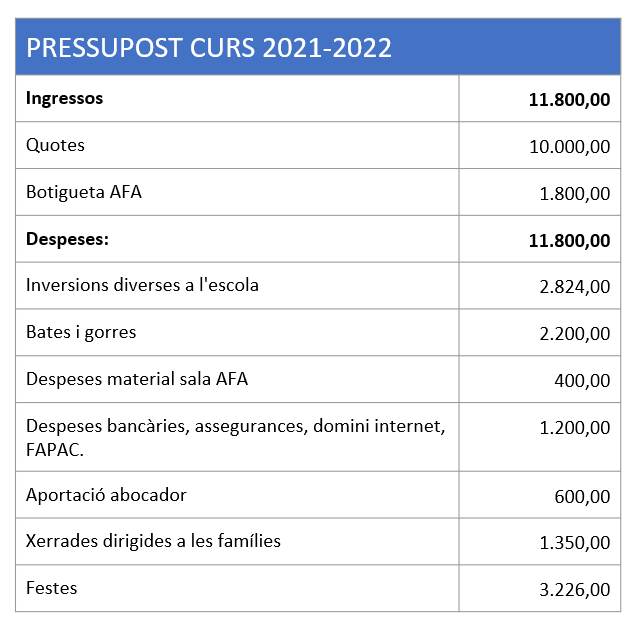 Passem a votar el programa d’accions i el pressupost del curs 2021/22: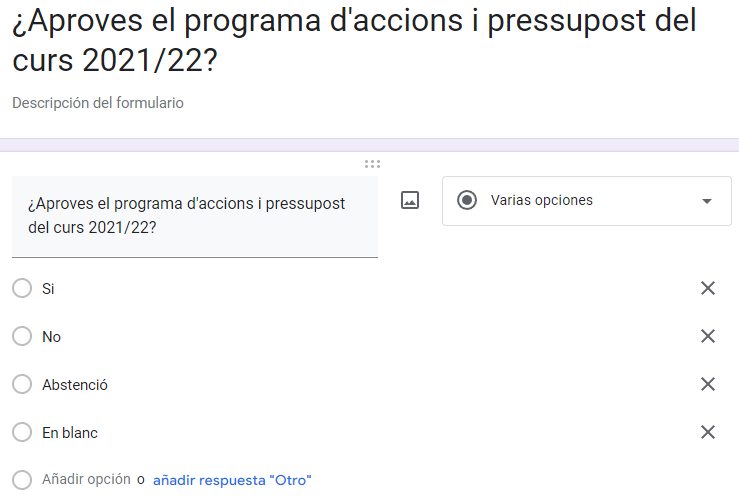 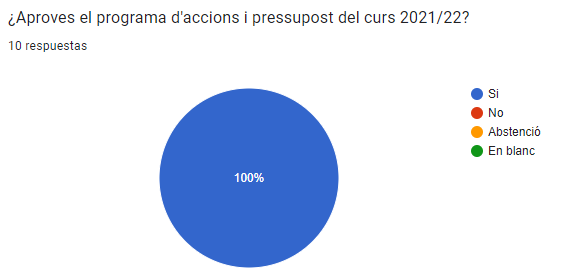 Queden aprovats el programa d’accions i el pressupost del curs 2021/22 per majoria absoluta.S’aixeca la sessió a 20:35 h.Signatura del president: 			Signatura de la secretària: 